Задания для теоретического этапа Что такое дух времени:а) запах;б) ощущение;в) название издания.Закончить фразу «Дух времени – ощущение, которое дается в процессе совокупности качеств, отличающих…а) исторический строй от эпохи;б) текущий день от последующего;в) конкретный исторический момент от предыдущего.В чем не проявляется дух времени:а) в характере инженерных решений;б) в характере научных взглядов; в) на подиуме показа новой коллекции;г) в продуктах художественной деятельности;д) в характере поведения людей;е) в стиле существования молодёжи.Новый тип сознания дизайнера связан:а) с необходимостью знать пластическую анатомию;б) с необходимостью уметь рисовать; в) с необходимостью разбираться в изобразительном искусстве;г) с необходимостью понимать структуру социума.Что может охватить сознание дизайнера своим творчеством:а) от проектирования поэтажного плана здания до проектирования автодорог;б) от проектирования сценариев массовых мероприятий до влияния на ход избирательных компаний; в) от написания текста для спектакля до создания избирательной компании.К основному выразительному средству композиции относится:а) тождество;б) форма; в) пятно;г) объем.Инфографика – это …а) графический способ подачи информации и данных, целью которого является быстро и чётко преподносить сложную информацию;б) вид изобразительного искусства, в котором основными изобразительными средствами, которые называют графическими, являются свойства изобразительной поверхности (чаще белого листа бумаги) и тональные отношения линий, штрихов и пятен;в) знак, отображающий важнейшие узнаваемые черты объекта, предмета или явления, на которые он указывает, чаще всего в схематическом виде;г) графический знак, эмблема или символ, используемый территориальными образованиями, коммерческими предприятиями, организациями и частными лицами для повышения узнаваемости и распознаваемости в социуме.Минимализм – это:а) течение в живописи французского постимпрессионизма начала XX века;б) художественное направление начала ХХ века, ориентированное на основы геометрии (круги, квадраты, прямоугольники), окрашенные в ограниченную цветовую гамму; в) направление в изобразительном искусстве, архитектуре, фотографии и декоративно-прикладном искусстве, зародившееся в 1915 году и существовавшее до первой половины 1930-х годов в СССР;г) стиль в дизайне, характеризующийся лаконичностью выразительных средств, простотой, точностью и ясностью композиции.С чего изначально печатался лубок:а) с картонки;б) с металлической доски; в) с доски.Как с греческого переводится слово «композиция»:а) красота;б) решение; в) устройство;г) соединения.Как называется правило для построения гармоничной композиции:а) правило симметрии;б) правило плоскостей;в) правило третей;г) правило гармонизации композиции.Сколько точек образуется благодаря правилу третей:а) одна;б) четыре;в) три.Объектом дизайна является:а) человек;б) автомобиль;в) животное;г) живопись.Субъектом дизайна является:а) человек;б) автомобиль;в) компьютер;г) живопись.Как с греческого переводится «эргономика»:а) соотношение;б) решение; в) работа и закон;г) удобство.16. Лубок – это вид графики, изображение с подписью, отличающееся простотой и доступностью образов. Первоначально вид … творчества. Выполнялся в технике ксилографии, гравюры на меди, литографии и дополнялся раскраской от руки. Для лубка характерны простота техники, лаконизм изобразительных средств.17. Композиция (изобразительное искусство) – это одна из основных категорий художественного творчества. В самом общем значении – «наиболее сложный и совершенный тип структуры: художественно-образный». В отличие от рисунка, цвета, линии, объёма, пространства представляет собой не один из компонентов художественной формы, а художественно-образную, содержательно-формальную целостность, в которой все элементы … связаны между собой. Иногда художественную композицию сравнивают с живым организмом, в котором органично соединены душа и тело.18. Декомпозиция – операция мышления, состоящая в разделении целого на части. Также декомпозицией называется общий приём, применяемый при …, состоящий в разделении проблемы на множество частных проблем, а также задач, не превосходящих суммарно по сложности исходную проблему, с помощью объединения решений которых, можно сформировать решение исходной проблемы в целом.19. … – греческое слово, означающее соразмерность. Под термином симметрия греки понимали соразмерность художественных форм и частей художественного произведения. 20. … – повтор элементов в определенной последовательности21. Продолжите ряд Фибоначчи: 1, 2, 3, 5, …22. Визионерский тип творчества, чрезвычайно редок, присущ избранным, но именно он дает значимые ориентиры в творчестве доминирующих интровертов. Архитектурное творчество ближе других визионерскому, архетипическому; оперируя вечными категориями …, формы, ритма, цвета, оно поднимается в области безусловного, нетленного, абсолютного, предлагает нам модели структурированной материи, очищающей замкнутую на личных страданиях психику.23. Скевоморфизм – это тенденция в дизайне, в основе которой лежит … изображение объектов. В скевоморфной графике показан объём предметов: свет, тени, блики и текстуры.24. … – обобщение изображаемых фигур и предметов с помощью ряда условных приемов, упрощения рисунка и формы. (в декоративно-прикладном искусстве).25. Архетип – прообраз, первоначальный образ, идея; исключительно устойчивые схемы (шаблоны), присущие мышлению, поведению людей, а также объектам (результатам) их … деятельности.26. Установите соответствие предметов интерьера (стульев) и дизайнеров их разработавших:Запишите ответ:27. Выбрать на соответствие проекты Джио ПонтиЗапишите ответ:28. Первые образцы мебели сопровождали проектирование и строительство общественных объектов. Соотнеси картинку предмета мебели с объектом:Запишите ответ:29. Установите соответствие между предложенными вариантами с моделями табуретов и стульев:Запишите ответ:30. Установите соответствие между образцами дизайнерской деятельности Гаэ Ауленти и названиями:Запишите ответ:31. Установите соответствие между образцами дизайнерской деятельности Марио Беллини и названиями: Запишите ответ:32. Установите соответствие между образцами дизайнерской деятельности Марио Беллини и названиями:  Запишите ответ:33. Установите соответствие между образцами работ И.Березовского и названиями:  Запишите ответ: 34. Установите соответствие между образцами работ дизайнера на все руки Тапио Виркала и названиями:   Запишите ответ:35. Установите соответствие между образцами работ В. Гропиус и названиями:Запишите ответ:36. Установите соответствие между образцами работ Джорджетто Джурджаро и названиями:Запишите ответ:37. Установите соответствие между дизайнерскими решениями Мис ван дер Роэ и названиями:Запишите ответ:38. Установите соответствие между образцами работ Джорджа Нельсона и названиями:Запишите ответ:39. Установите соответствие между дизайнами пишущих машин Оливетти и названиями:Запишите ответ:40. Установите соответствие между рекламными плакатами Оливетти и названиями:Запишите ответ:41. Установите соответствие между проектами Джио Понти и названиями:Запишите ответ: 42. Установите соответствие между изображениями и подписями:  Запишите ответ:43. Установите соответствие между изображениями и подписями: Запишите ответ:44. Установите соответствие между изображениями и подписями: Запишите ответ:45. Установите соответствие между изображениями и подписями: Заполните ответ:46.   Установите соответствие между изображениями и подписями: Заполните таблицу:47. Установите соответствие между изображениями со средствами выразительности композиции и их названиями:Заполните таблицу:48.  Установите соответствие между элементами брендбука и их названиями:Заполните таблицу:49. Установите соответствие между названиями элементов брэндбука и изображениями:Заполните таблицу:50. Установите соответствие между названиями и изображениями:Заполните таблицу: 51. Установите соответствие между терминами и определениями: Заполните таблицу:52. Установите соответствие между названиями архитектурных произведений Антнонио Гауди и фотографиями:Заполните таблицу:53. Установите соответствие между названиями элементов интерфейса сайтов и определениями:Заполните таблицу:54. Установите соответствие между названиями элементов интерфейса сайтов и определениями:Заполните таблицу:55. Установите соответствие между названиями элементов интерфейса сайтов и определениями: Заполните таблицу:56. Установите соответствие между терминами и определениями:Заполните таблицу:57. Установите соответствие между терминами и определениями:Заполните таблицу:58. Установите соответствие между терминами и определениями:Заполните таблицу:59. Установите соответствие между терминами и определениями:Заполните таблицу:60. Установите соответствие между терминами и определениями:Заполните таблицу:61. Установите последовательность архитектуры файловой системы:а. виртуальный слой;б. физический слой;в. логический слой;62. Установите последовательность размеров кластера NTFS по умолчанию:а. 4 Кбайт;б. 16 гБайт;в. 8 Гбайт;63.Расположите в верном порядке последовательность создания растровых форматов изображений:а. PNG;б. TIFF;в. JPEG.64. Расположите в верном порядке последовательность типов макетов по точности и полноте разработки:а. полный макет;б. макет-идея;в. скетч-макет;г. окончательный (финишный) макет.65. Установите последовательность этапов дизайн-проектирования объектов графического дизайна:а. выявление проблемыб. оформление проектной документациив. разработка вариантовг. анализ проектной ситуациид. допечатная подготовка и печатье. разработка дизайн-концепцииж. доведение до потребителяз. разработка коммуникационной платформыи. презентация и тестирование66. Расположите в верном порядке форматы листов по убыванию:а. А3б. А2в. А1г. А3+ д. А467. Установите правильную последовательность общего порядка подготовки дизайн-макета к печати:а. проверка визуальных параметров текстаб. проверка точности цветопередачив. проверка макета на ошибкиг. создание файла необходимого формата в высоком разрешениид. проверка размера и разрешения изображенийе. установка меток реза и выпуска за обрез, подготовка схемы спуска полос68. Установите правильную последовательность действий для настройки треппинга для обводки в Adobe Illustrator:а. Окно Атрибутыб. в палитре поставить галочку напротив наложение обводки.в. меню Окно69. Установите последовательность действий для преобразования дизайн-макета из режима RGB в CMYK в Adobe Illustrator:а. CMYKб. файлв. цветовой режим70. Установите последовательность действий для создания стиля печати в Adobe Illustrator:а. стили печатиб. печатьв. файл71. Установите последовательность действий для просмотра форм цветоделения в Adobe Indesign:а. цветоделениеб. цветоделение формыв. просмотрг. окнод. вывод72. Установите последовательность элементов текстового блока от маленького к большому:а. страницаб. абзацв. словог. символд. строка73. Установите верный порядок разработки гарнитур с исторической точки зрения:а. Times New Romanб. Comic Sansв. Arial74. Установите верный порядок триад цветов по порядку от первичной до третичной:а. оранжевый, зеленый, фиолетовыйб. синий, красный, желтыйв. красно-оранжевый, сине-фиолетовый, желто-зеленый.75. Расположите в верном порядке отрасли, принадлежащие к сфере визуального дизайна от основной к конкретной:а. инфографикаб. графический дизайнв. визуальный дизайнг. информационный (коммуникационный) дизайн76. Установите верный порядок слоев с дизайн-макетом упаковки для отправки в типографию, где верхний слой будет первым по порядку:а. слой дополнительной обработкиб. слой дизайнав. слой биговкиг. слой реза77. Установите верный порядок разработки стилей графики с исторической точки зрения:а. неоморфизмб. скевоморфизм78. Установите верный порядок слов в аббревиатуре CMYK:а. желтыйб. пурпурныйв. черныйг. голубой79. Установите верный порядок слов в аббревиатуре RGB:а. зеленыйб. голубойв. красный80. Установите один из самых распространенных порядков, последовательности описания фирменного стиля в брэндбуке:а. концепция продвижения брэндаб. концепция брэндав. внутренние концепции коммуникацийг. особенности целевой аудиториид. основные константы стиля81. Установите последовательность разработки фирменного стиля компании:а. анализ проектной ситуацииб. разработка логотипа – разработка стилеобразующих элементовв. получение задания на проектг. разработка брэндбукад. разработка фирменного стиля компании и выработка проектных идей82. Установите последовательность создания документ для публикации онлайн в Adobe Photoshop:а. создатьб. установить цветовой режимв. установить размерг. файлд. установить разрешениее. нажать кнопку создать83. Установите последовательность действий для добавления выпусков под обрез уже в созданном документе в Adobe Illustrator:а. файлб. установить значениев. параметры документы84. Установите верный порядок схемы процесса решения задачи проектирования:а. решениеб. принятие решенияв. модельг. метод85. Установите верный порядок этапов работы над дизайном при создании сайта:а. визуальный дизайн или UI	б. проектирование навигации, логики и структурыв. контроль качестваг. ваерфреймы (wireframes)д. прототипированиее. передача в разработкуж. аналитика и процесс сбора информации 86. Установите последовательность действий для создание автоматического треппинга в Adobe Illustrator:а. обработка контуровб. эффектв. треппинг87. Установите последовательность действий для просмотра цветоделения в Adobe Illustrator:а. цветоделениеб. окнов. нажмите на значок  чтобы посмотреть все формы триадных цветов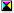 88. Установите последовательность действий для растрирования градиентов и сеток для печати в программе Adobe Illustrator:а. в диалоговом окне слева выбрать пункт «графика»б. установить флажок «печать совместимых градиентов и сетчатых градиентов». в. файлг. печать89. Установите последовательность действий для вычисления максимальной длины смешения цветов для градиентов в программе Adobe Illustrator:а. выберите начальную и конечную точки градиентаб. определите подходит ли вам ваши значения для градиента по таблицев. выберите инструмент «линейка»г. вычислите количество шагов смешения цветов по формулед. запишите значение из палитры «информация»90. Установите правильную последовательность для регулировки размера отображения опорных точек, маркеров и ограничительных рамок в программе Adobe Illustrator:а. в области «отображения опорных точек и маркеров» выберите параметрб. отображение выделенного и опорных точекв. редактированиег. установки91. Установите правильную последовательность для поиска и удаления изолированных точек в программе Adobe Illustrator:а. нажмите кнопку «Delete»б. снимите выделения со всех объектовв. выберите команду изолированные точкиг. выберите команду выделитьд. выберите команду объект92. Установите правильную последовательность для усреднения расположенных опорных точек в программе Adobe Illustrator:а. нажмите кнопку OKб. выберите команду объектв. задайте усреднениег. усреднитьд. выберите несколько опорных точеке. выберите команду контур93. Установите правильную последовательность для стирания части контура с помощью инструмента «стирание контура» в программе Adobe Illustrator:а. выберите инструмент «стирание контура»б. плавно проведите инструментом вдоль отрезка контура, который необходимо стереть в. выделите объект94. Установите правильную последовательность для стирания вертикальной части объекта с помощью инструмента «ластик» в программе Adobe Illustrator:а. проведите инструментом по стираемой части объектаб. зажмите shiftв. выделите объект или откройте его в режиме изоляцииг. выберите инструмент «ластик»95. Установите правильную последовательность для выравнивания существующего объекта по пиксельной сетке в программе Adobe Illustrator:а. коррекция на уровне пикселовб. выберите объектв. выделите объект96. Установите правильную последовательность для создания паттерна в программе Adobe Illustrator:а. внести настройки в диалоговое окно «параметры узора»б. узорв. Объектг. создать объекты для узорад. создать97. Установите правильную последовательность для отключения пиксельной сетки контура в программе Adobe Illustrator:а. направляющие и сеткиб. установкив. показать пиксельную сетку.98. Установите правильную последовательность для рисования кривых инструментом «перо» в программе Adobe Illustrator:а. поместите перо в то место где должна начинаться криваяб. переместите курсор на то место где должна стоять конечная точка кривой и нажмите левую кнопку мыши, удерживая кнопку мыши потяните направляющие, отпустите левую кнопку мышив. нажмите левую кнопку мыши, удерживая кнопку мыши потяните направляющие, отпустите левую кнопку мышиг. зажмите клавишу cntrl левой кнопкой мыши нажмите на любое свободное пространствод. выберите инструмент «перо»99. Установите правильную последовательность для объединения нескольких объектов в один в программе Adobe Illustrator:а. обработка контуровб. выбрать объектыв. окног. выполнить команду соединение100. Установите правильную последовательность для преобразования цвета палитры RGB в цвет палитры Pantone+ CMYK Coated в программе Adobe Illustrator:а. выберите команду дополнительные параметрыб. выберите команду «ограничивает цветовую группу цветами из библиотеки цветовв. Pantone+ CMYK Coated г. создайте объектд. перекрасьте его в необходимый цвете. выберите команду «перекрасить графический объект№ п/пВопросБал-лыИнформационные технологии в профессиональной деятельностиВыберите правильный вариант ответаКакое определение «информации» приведено в Федеральном законе «Об информации, информационных технологиях и о защите информации»А) Сведения (сообщения, данные) независимо от формы их представленияБ) Процессы, методы поиска, сбора, хранения, обработки, предоставления, распространения информации и способы осуществления таких процессов и методовВ) Обозначение символами, предназначенное для адресации сайтов в сети "Интернет" в целях обеспечения доступа к информации, размещенной в сети "Интернет"Г) Совокупность содержащейся в базах данных информации и обеспечивающих ее обработку информационных технологий и технических средств0,1Выберите правильный вариант ответаКомпьютер, подключенный к Internet, обязательно имеет:А) IP-адресБ) Web-серверВ) Домашнюю web-страницуГ) Доменное имя0,1Допишите определение (одно слово)Основными элементом электронной таблицы является0,2Допишите определениеЗаражение компьютерными вирусами может произойти в процессе - …........0,2Установите соответствие между программными продуктами и их функционалом1. Текстовый редактор2. Табличный процессор3. Редактор создания баз данных4. Редактор создания публикацийА) Microsoft ExcelБ) Microsoft WordВ) Microsoft AccessГ) Microsoft Publisher0,3Установите соответствие между термином и определением1. Браузер2. Электронная почта3. Поисковый сервер4. Всемирная паутинаА) WWWБ) YandexВ) Internet ExplorerГ) Outlook Express0,3Укажите в порядке возрастания объемы памяти 12Гбайт1538 байт1,5Мбайт12290Мбайт0,4Расположите носители информации в порядке возрастания их объема:Флеш дискДискетаCD-дискDVD-диск0,4Системы качества, стандартизация и сертификацияВ течении какого срока можно вернуть неиспользованный товар в магазин?А) 10 днейБ) 16 днейВ) 14 днейГ) 12 дней0,1Как называется документ, удостоверяющий соответствие объектов требованиям технических регламентов, положениям стандартов или условиям договоров?А) Сертификат соответствияБ) СтандартВ) СпецификацияГ) Декларация0,1Допишите определение (два слова)Нормативно-технический документ по стандартизации, содержащий комплекс требований к конкретным типам изделий, материалам, артикулам продукции – это _________ _______________.0,2Допишите определение (одно слово)Официальное признание полномочным органом компетентности той, или иной организации, выполнять работы в определённой области называется_____________________________0,2Установите соответствие между термином и определением:0,3Установите соответствие:1.	Cтандарт предприятий2.	Cтандарт отрасли3.	Cтандарт инженерно-технического общества4.	Государственный стандартА – ГОСТ РБ – СТПВ – ОСТГ - СТО0,3Установите последовательность работ по проведению сертификации:Рассмотрение и принятия решения по заявкеПодача заявки на сертификациюОтбор, идентификация образцов и их испытанияИнспекционный контроль за сертифицированной продукциейВыдача сертификата соответствия0,4Укажите порядок стадий разработки стандарта:Принятие стандарта, его государственная регистрация и изданиеРазработка проекта стандарта (окончательная редакция)Организация разработки стандартаРазработка проекта стандарта (первая редакция)0,4Охрана труда, безопасность жизнедеятельности, безопасность окружающей средыПоражающими факторами биологических аварий являются …А) Ионизирующие частицы, вызывающие заражениеБ) Вирусы, бактерии и микробыВ) Взрыв на предприятииГ) Поток энергии заряженных частиц0,1Повторный инструктаж по вопросам охраны труда с работниками обычных профессий проводится:А) 1 раз в 2 годаБ) 3 раза в годВ) 1 раз в годГ) 2 раза в год0,1Дополните утверждение (одно слово)_______________________ инструктаж по охране труда предназначен для усовершенствования знаний техники безопасности и правил поведения на рабочем месте, предупреждения случаев нарушения охраны труда, пожаробезопасности и трудовой дисциплины.0,2Допишите определение (одно слово)Массовое распространение инфекционного заболевания среди людей, значительно превышающее обычно регистрируемый на данной территории уровень заболеваемости называется…0,2Установите правильную характеристику условий труда работников:1.	Вредные 	2.	Опасные	3.	Оптимальные	4.    ДопустимыеA)	Условия труда, при которых воздействие на организм работника факторов производственной среды и трудового процесса, способных оказать неблагоприятное воздействие на организм работника, отсутствует, либо уровни их воздействия минимальны в сравнении со значениями, установленными нормативами условий труда, и создаются предпосылки для поддержания высокого уровня работоспособности.Б)	Условия труда, при которых на организм работника воздействуют факторы производственной среды и трудового процесса, значения показателей которых не превышают значений, установленных нормативами условий труда, а функциональные изменения в организме работника восстанавливаются во время регламентированного отдыха или к началу следующей смены.В)	Условия труда, характеризующиеся наличием факторов производственной среды и трудового процесса, уровни которых способны в течение рабочего дня (рабочей смены) создать угрозу для жизни работника, а последствия их воздействия обеспечивают высокий риск развития острых профессиональных поражений.Г)	Условия труда, характеризующиеся наличием факторов производственной среды и трудового процесса, уровни которых превышают значения, установленные нормативами условий труда.0,3Соотнесите опасные и вредные производственные факторы по группам		1. Физические	А.  Перегрузки анализаторов, монотонность труда 	2. Химические	Б.  Высокие уровни шума и вибрации на рабочем месте	3. Биологические	В. Влияющие на репродуктивную функцию	4. Психофизиологические	Г. Патогенные микроорганизмы0,3В какой последовательности следует накладывать кровоостанавливающий жгут при артериальном кровотечении1.Растянуть жгут двумя руками, плотно приложить его к конечности, сделать оборот вокруг конечности затем второй, третий и закрепить его концы2.На расстоянии 3-5 см выше раны наложить вокруг конечности любую чистую мягкую ткань 3.Прижать пальцем артерию выше раны и придать конечности приподнятое положение4.Прикрепить к жгуту записку с точным указанием даты и точного времени наложения0,4Определите последовательность действий работодателя при наступлении несчастного случаяА) Сохранить до начала расследования несчастного случая обстановку, какой она была на момент происшествия, если это не угрожает жизни и здоровью других лиц и не ведёт к катастрофе, аварии или возникновению иных чрезвычайных обстоятельств, а в случае невозможности ее сохранения – зафиксировать ее (составить схемы, провести фото- или видеосъёмку, другие мероприятия)Б) Принять иные необходимые меры по организации и обеспечению надлежащего и своевременного расследования несчастного случая и оформлению материалов расследованияВ) Немедленно организовать первую помощь пострадавшему и при необходимости доставку его в медицинскую организациюГ) Немедленно проинформировать о несчастном случае органы и организации, указанные в ТК РФ, других федеральных законах и иных нормативных правовых актах РФ, а о тяжёлом несчастном случае или несчастном случае со смертельным исходом – также родственников пострадавшегоД) Принять неотложные меры по предотвращению развития аварийной или иной чрезвычайной ситуации и воздействия травмирующих факторов на других лиц0,4Экономика и правовое обеспечение профессиональной деятельностиДля какого типа конкуренции характерно наличие на рынке только одного продавца определенных товаров, который устанавливает цену?А) Чистая монополияБ) Монополистическая конкуренцияВ) Олигополия Г) Совершенная конкуренция0,1Какое из определений наиболее точно соответствует термину "предложение" в экономике?А) Количество товара, которое производители готовы изготовить и продать при определённом уровне ценБ) Количество товара, которое может быть выпущено при имеющихся ресурсахВ) Количество товара, которое покупатели готовы купить при сложившемся уровне ценГ) Зависимость количества товара, которые продавцы готовы продать, от цены этого товара0,1Допишите определение (одно слово)Термин, обозначающий способность гражданина своими действиями приобретать и осуществлять гражданские права и исполнять гражданские обязанности..........0,2Допишите определение (одно слово)Термин, обозначающий лицо с двойным гражданством0,2Установите соответствие между ситуацией и видом правонарушения:А) Переход дороги в неположенном местеБ) Прогул работыВ) Порча чужого имуществаГ) Кража кошелька из кармана1. Преступление 2. Гражданский деликт3. Дисциплинарное правонарушение4. Административное правонарушение 0,3Установите соответствие между санкциями и видами юридической ответственности:А) ВыговорБ) Компенсация морального вредаВ) Возмещение испорченного имущества работодателюГ) Штраф1. Гражданско-правовая2. Дисциплинарная3. Административная4. Материальная0,3Расположите источники трудового права по юридической силе:-Трудовой кодекс РФУказ Президента РФКонституция РФЗакон субъекта РФ0,4Восстановите правильную последовательность расширения дееспособности гражданина РФИсполнить конституционную обязанность по защите ОтечестваВносить вклады в кредитные учреждения и распоряжаться имиБыть принятым на работуБыть избранным на пост Президента РФСовершать мелкие бытовые сделки0,41.стулья Аалто А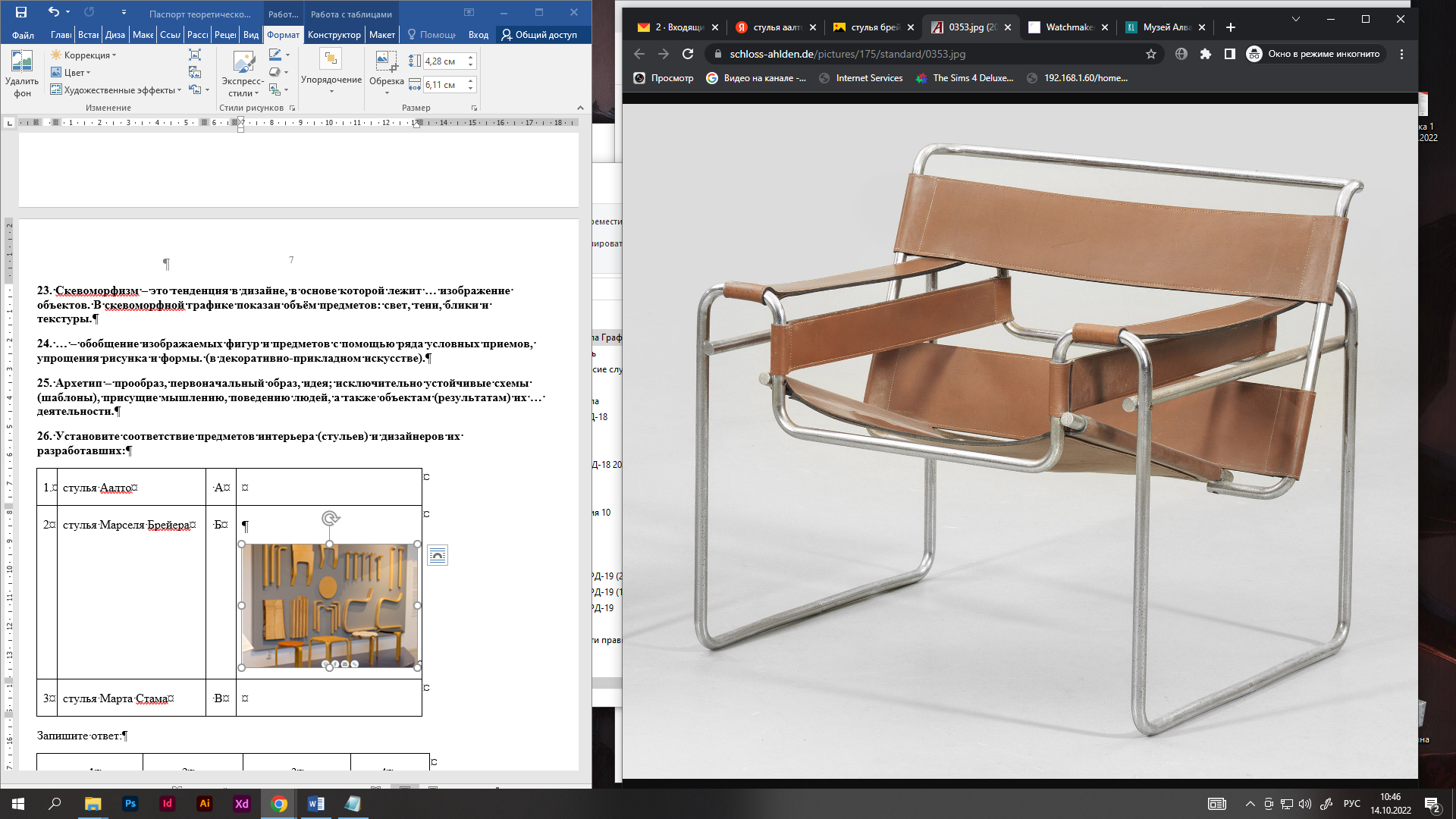 2стулья Марселя Брейера Б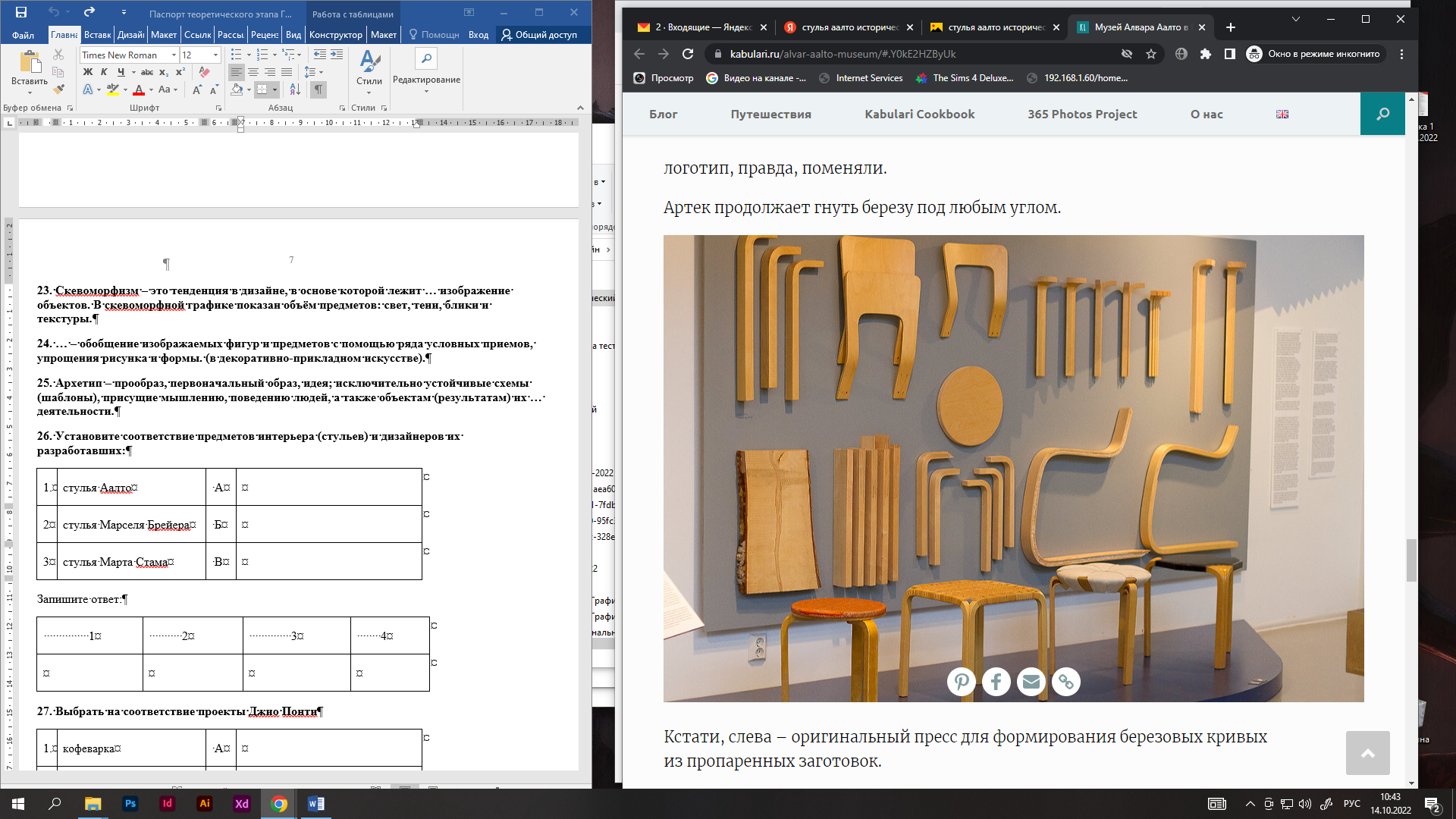 3стулья Марта Стама В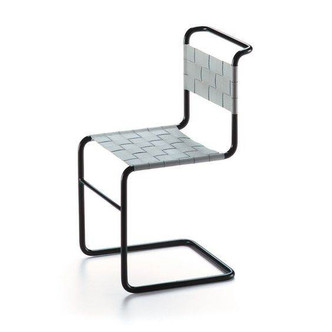                1           2              3        41.кофеварка А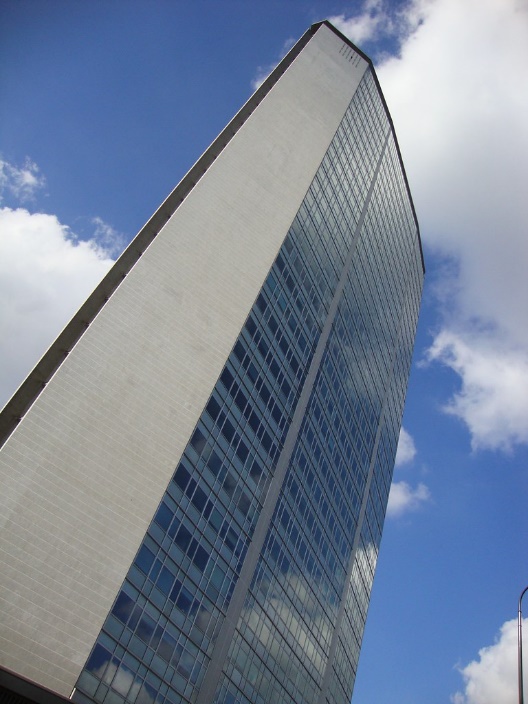 2жилая комната для XI триеннале 1951 год. Б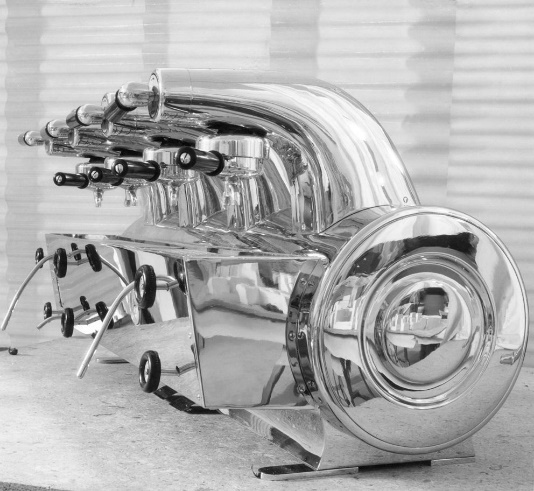 3небоскреб компании Пирелли в Милане. В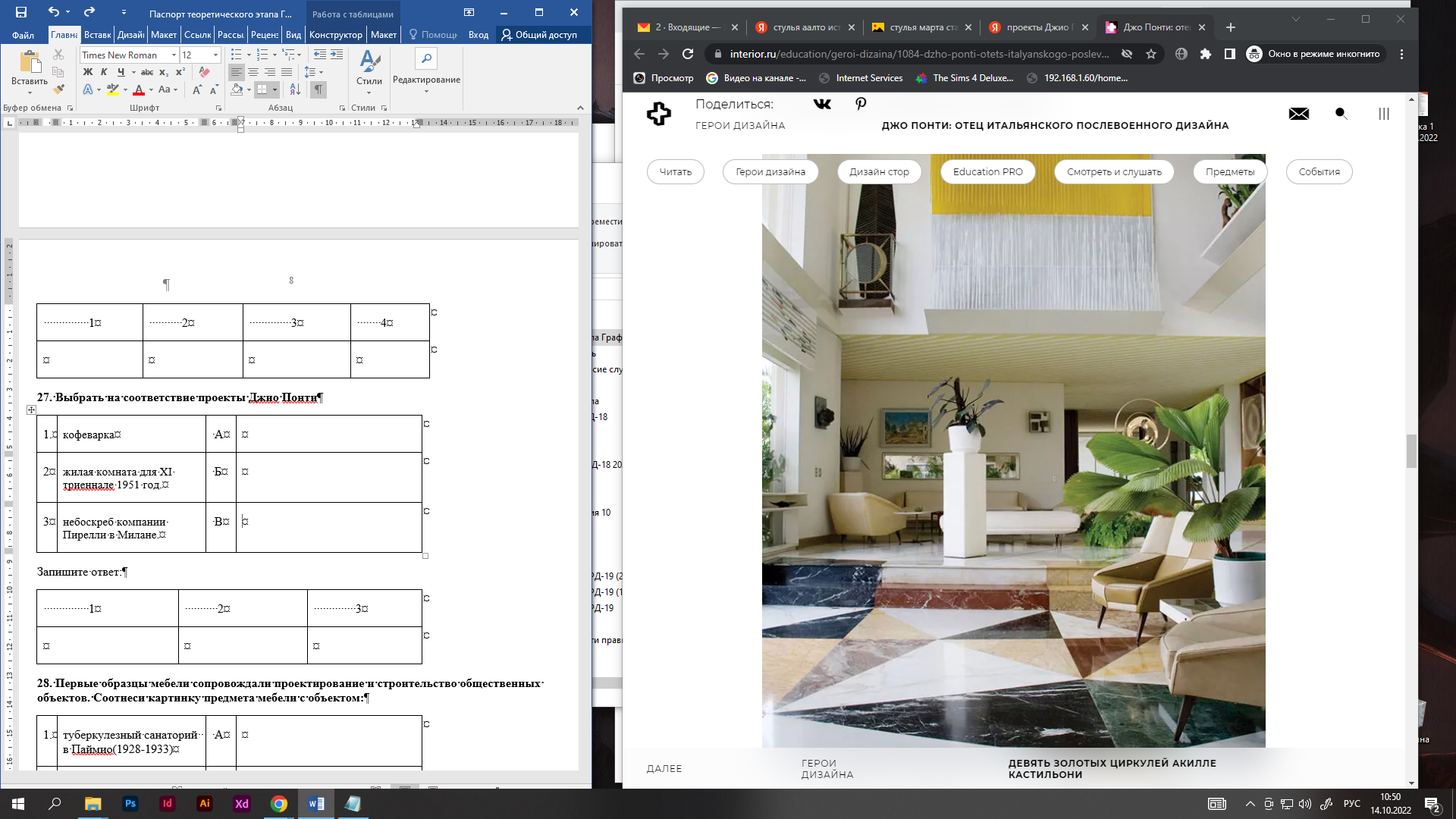                1           2              31.туберкулезный санаторий  в Паймио(1928-1933) А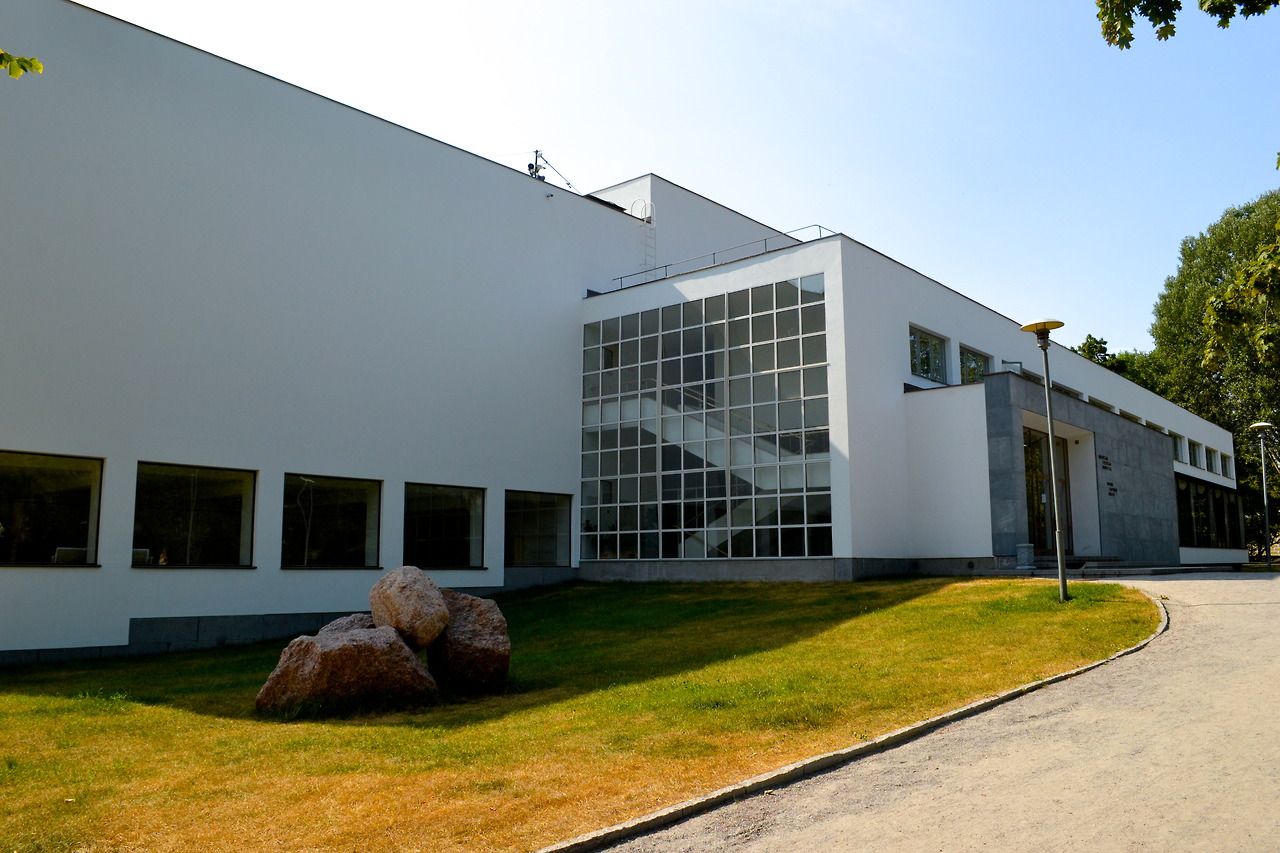 2библиотека в Выборге  (1927-1935) Б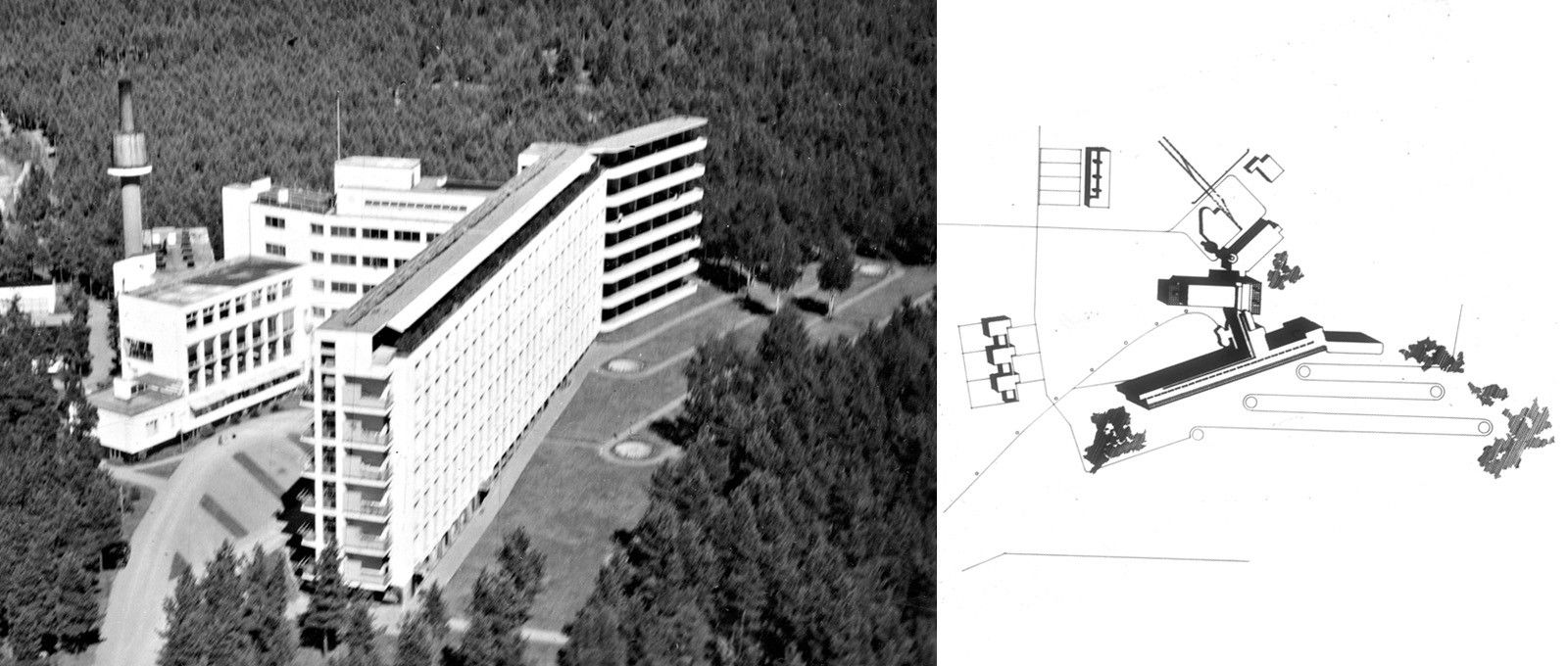                1           21.Luonnoksia.S.94 А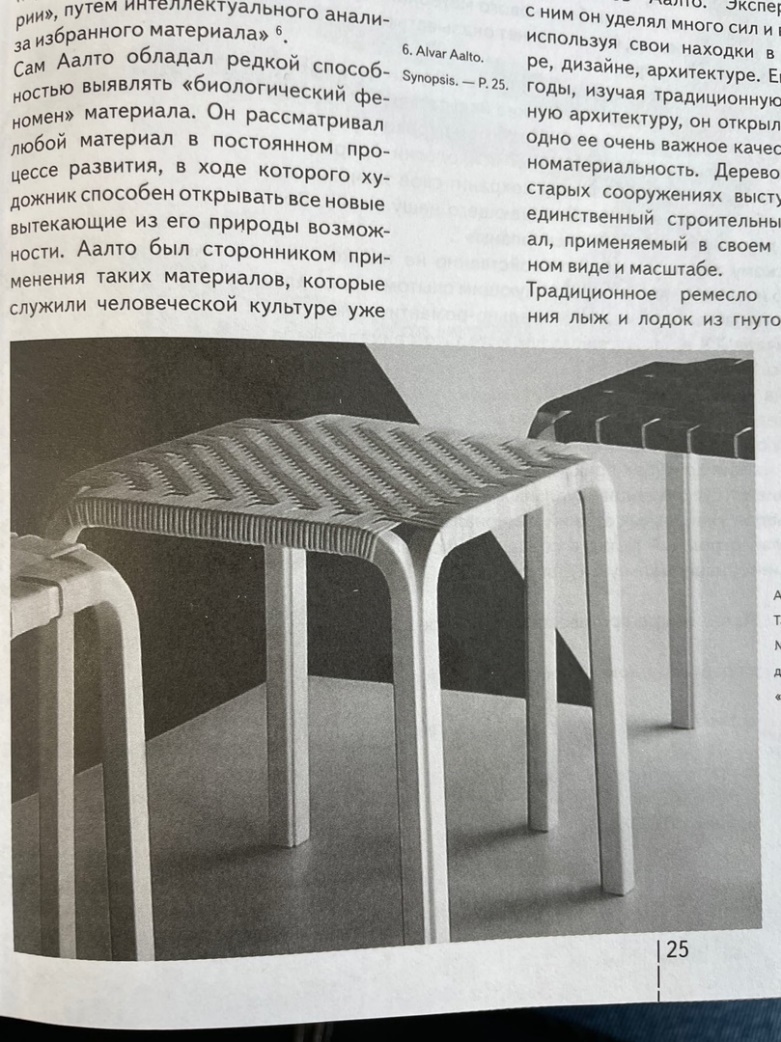 2табурет для фабрики Артек , модель №601 fan-leg Б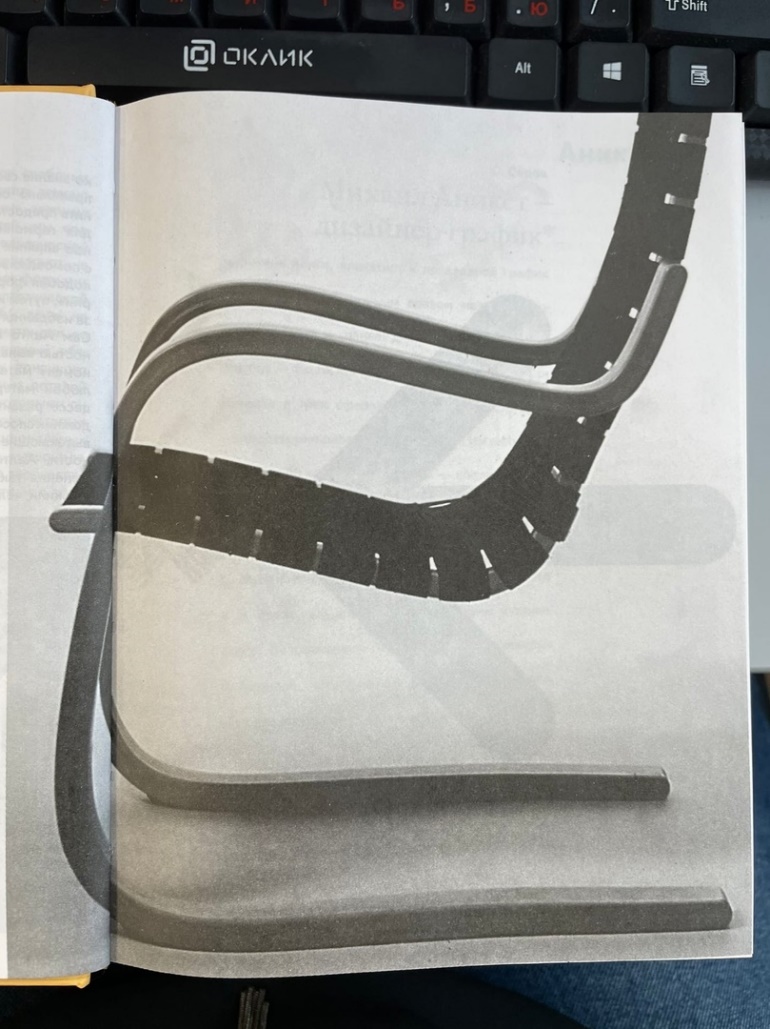 3табурет модель №60для фирмы В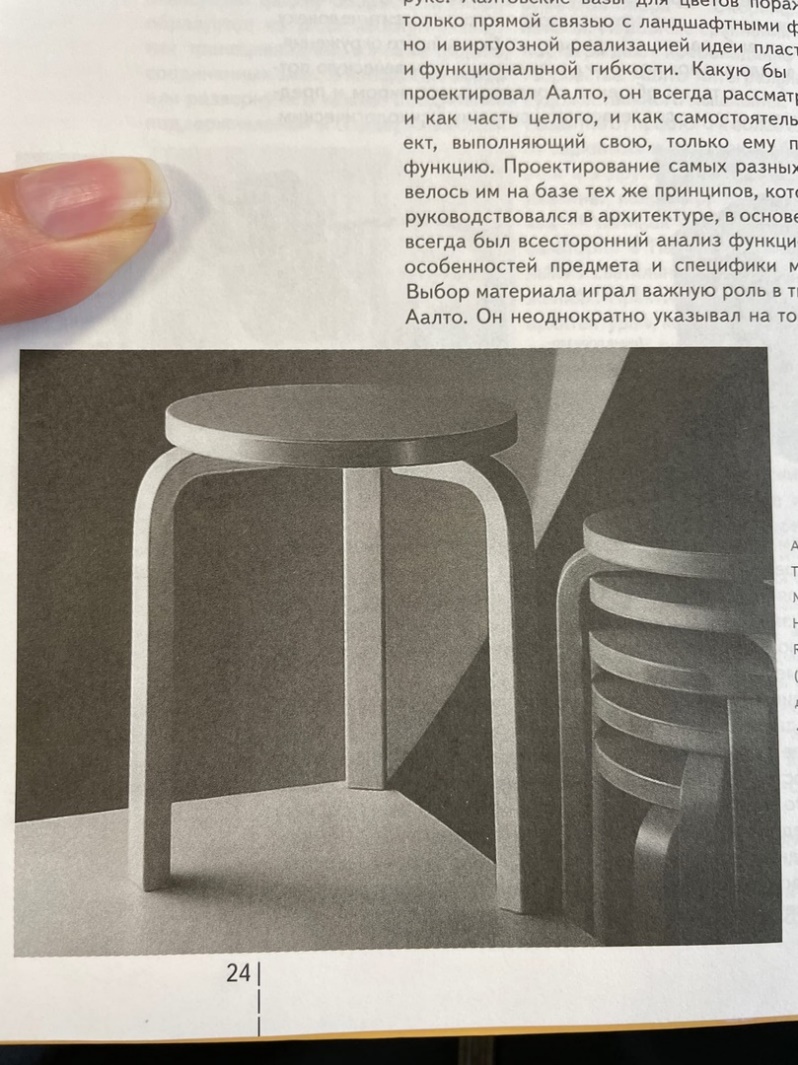                1           2              31.кресло для фирмы Кnoil Internatiol А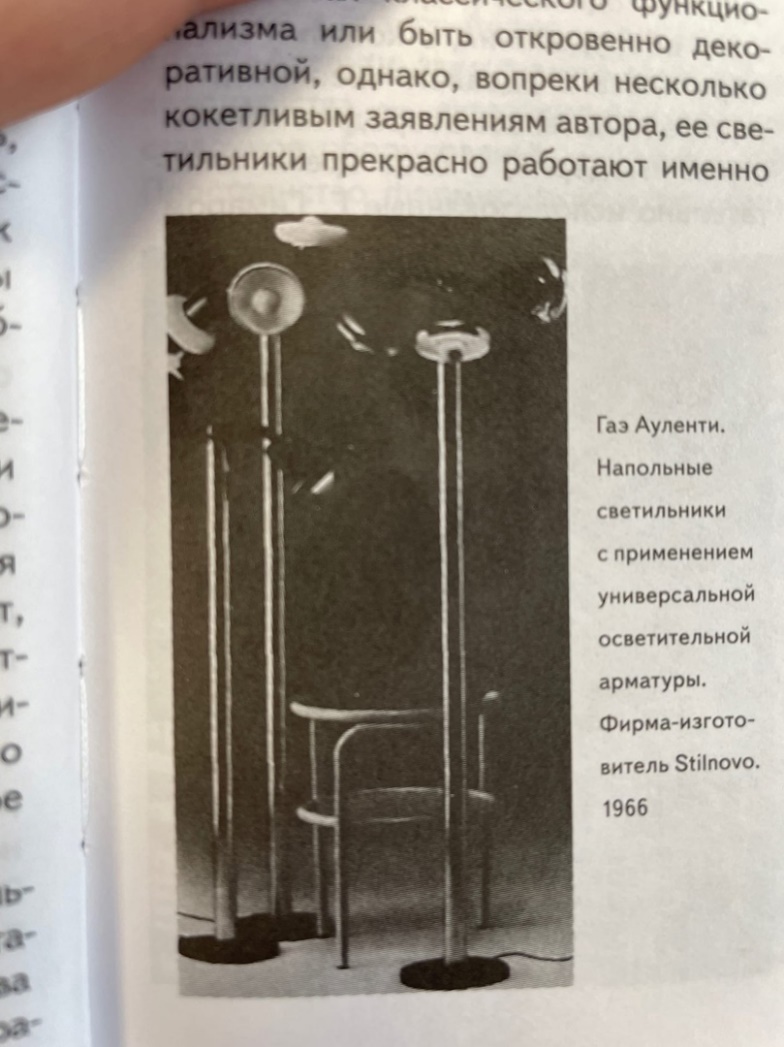 2напольные светильники с применением универсальной осветительной арматуры .Фирма изготовитель Stilnovo 1986 Б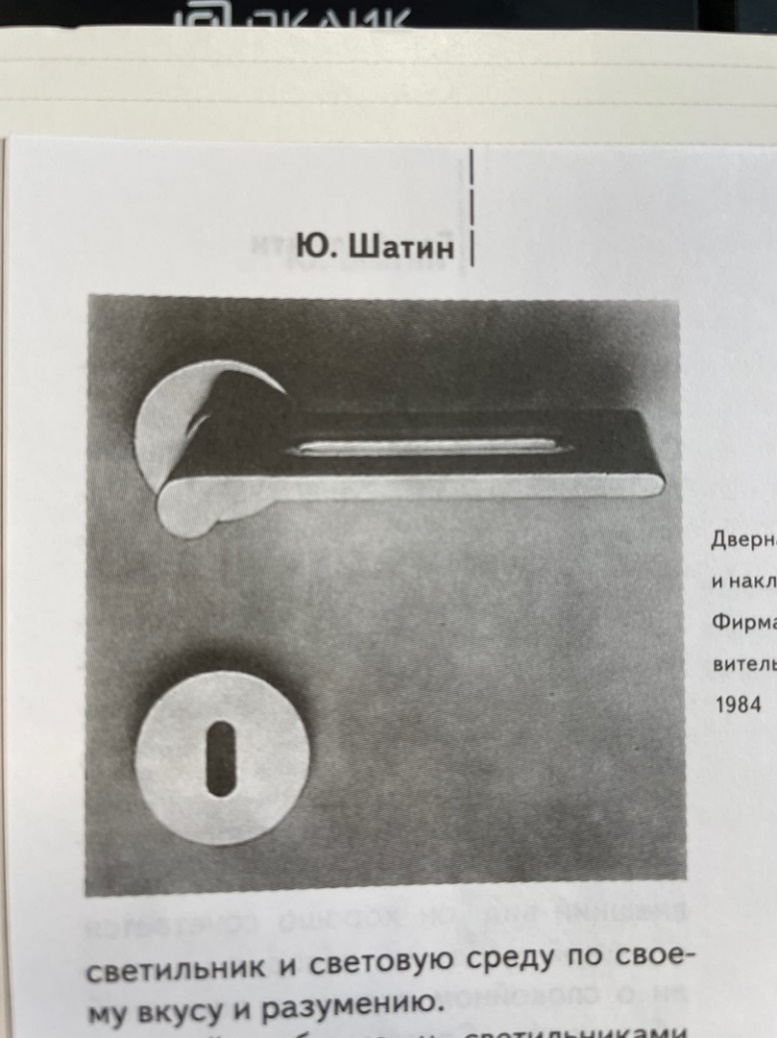 3дверная ручка и накладка. Фирма изготовитель Fusital В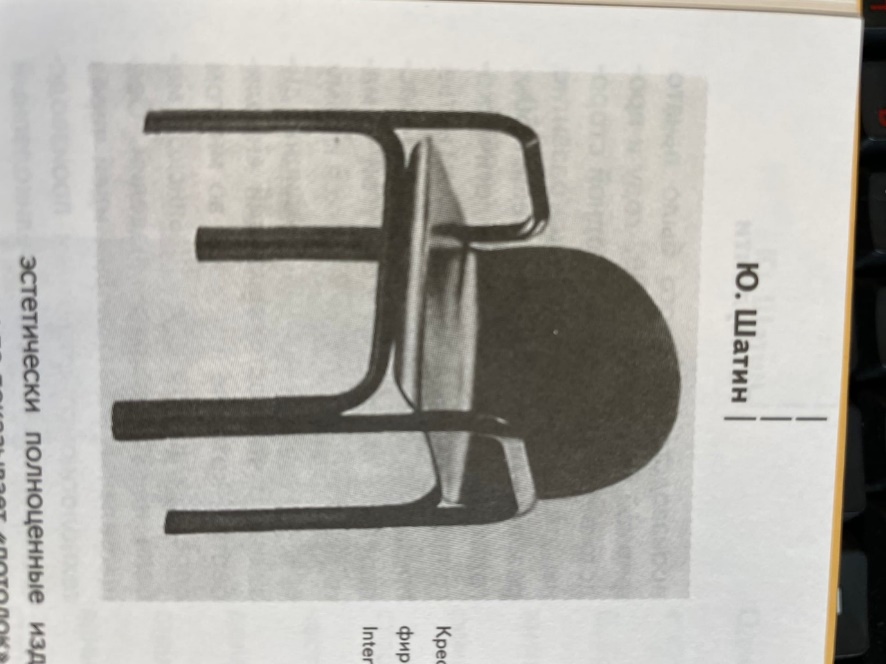                1           2              31.стереофоническая радиола класса «хай-фай». Фирма Brionega.1970 А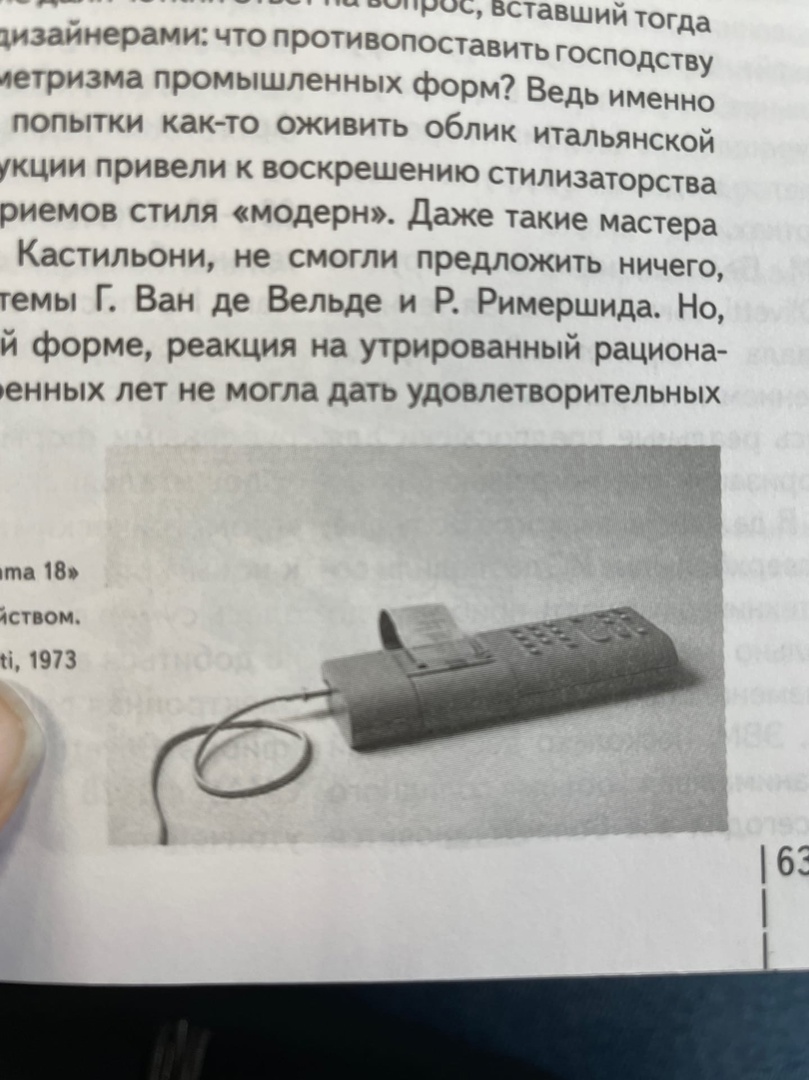 2видеотерминал TCY250: общий вид и рабочая зона Б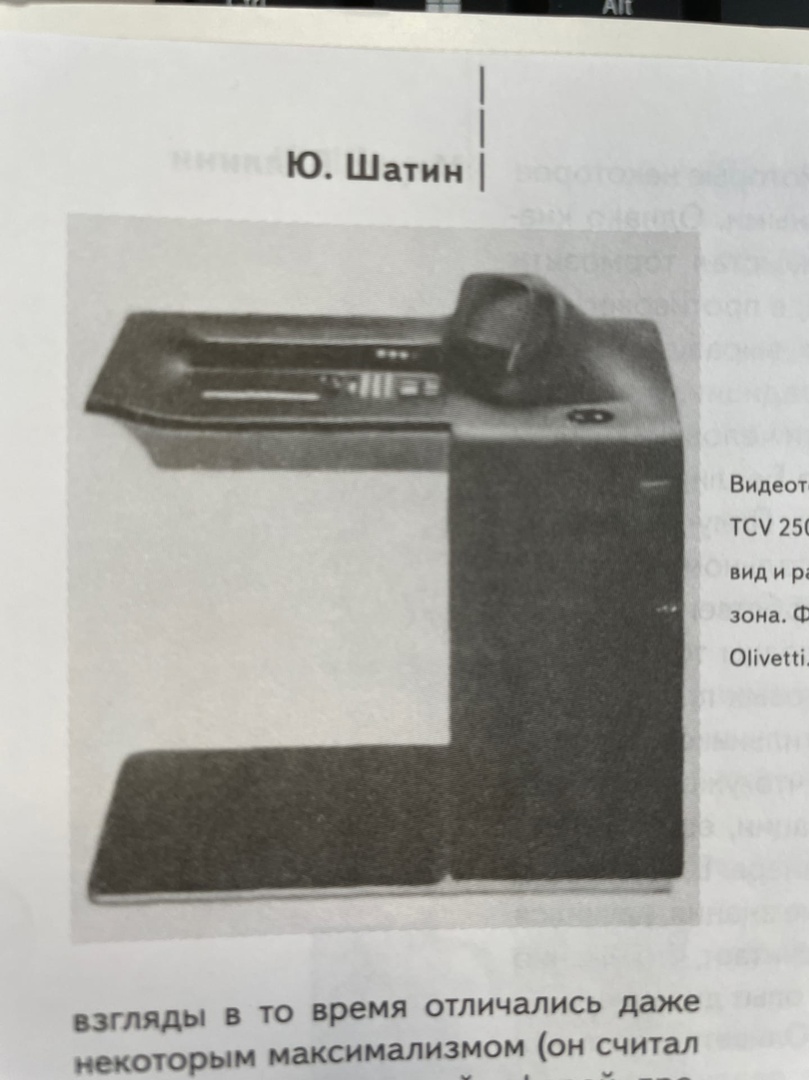 3калькулятор «Divisumma 18» c печатающим устройством В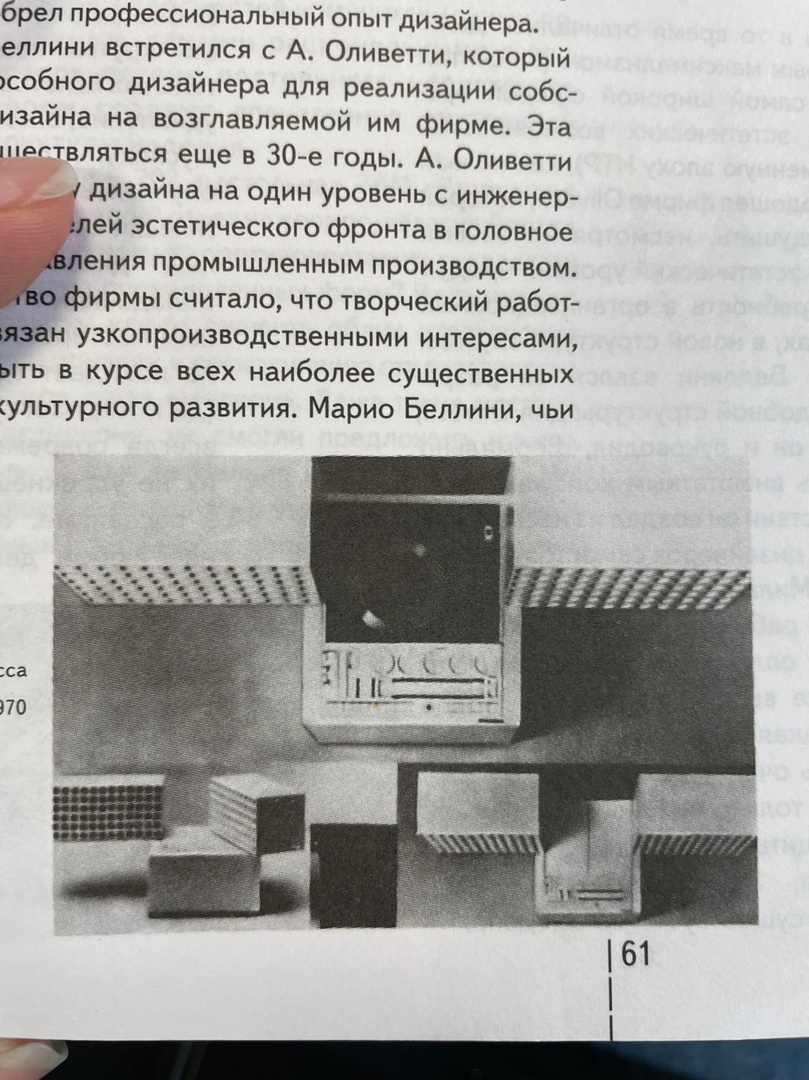                1           2              31компоновка рабочих мест из элементов системы «II Pianeta Ufficio». Фирма  Markatre 1977.А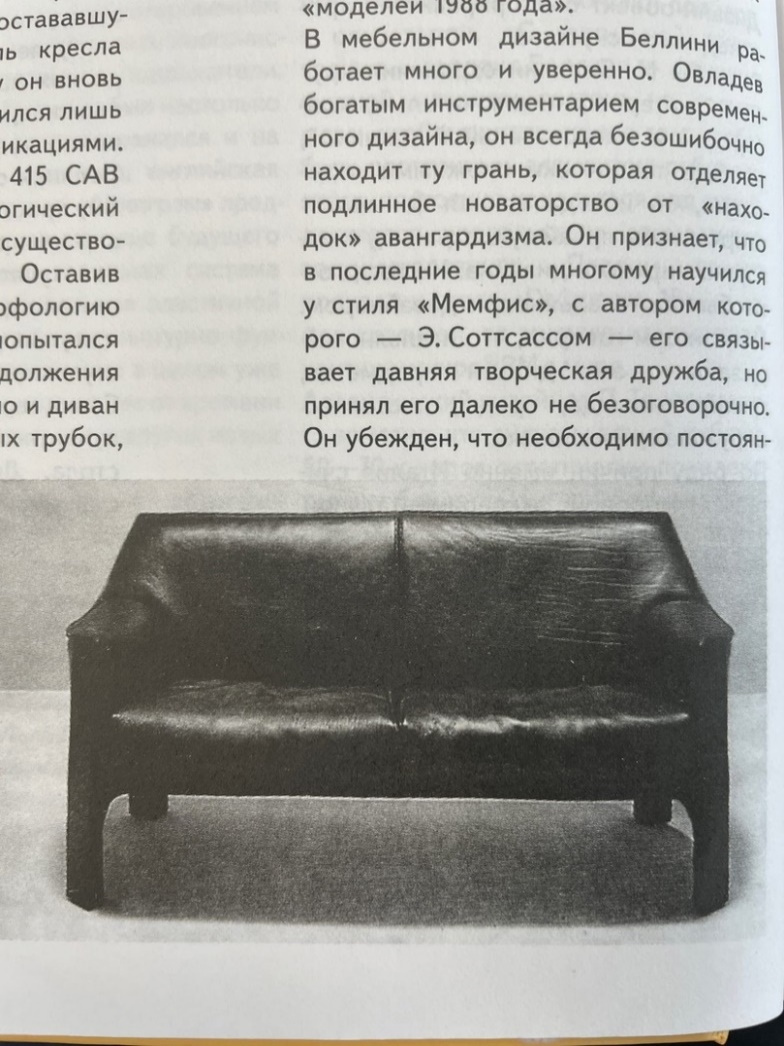 2Диван CAB. Фирма Cassina 1968 гБ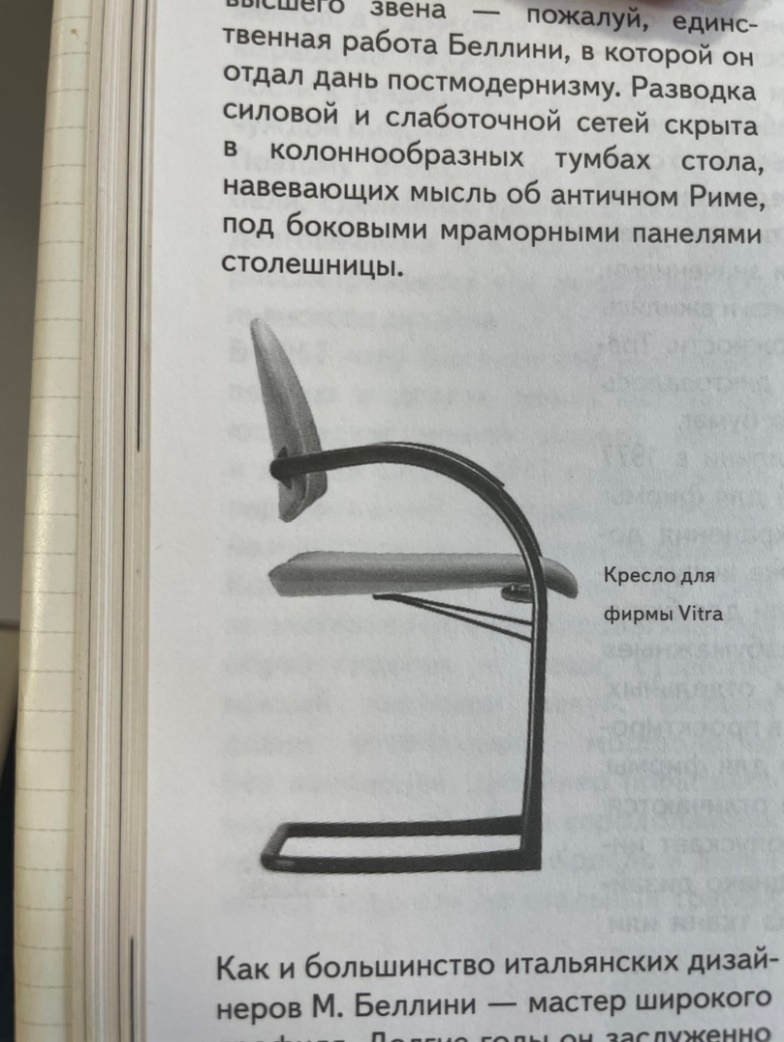 3кресло для фирмы VitraВ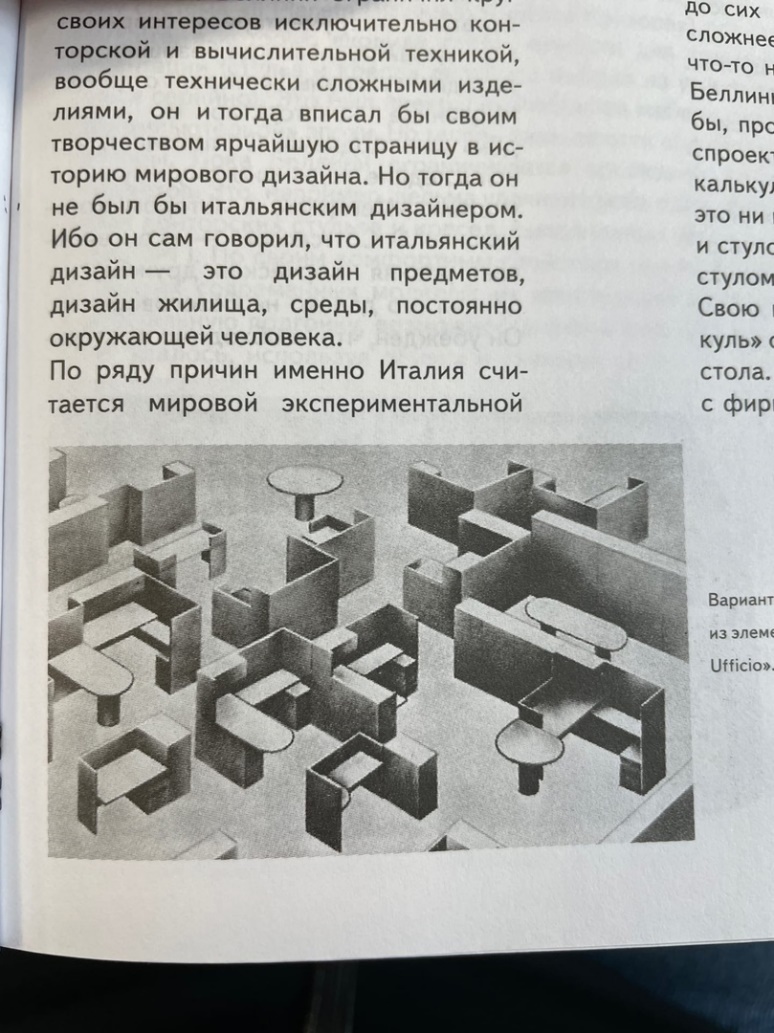                        1                 2                    31Плакат к выставке «Дизайн в СССР» Брюссель 1973 А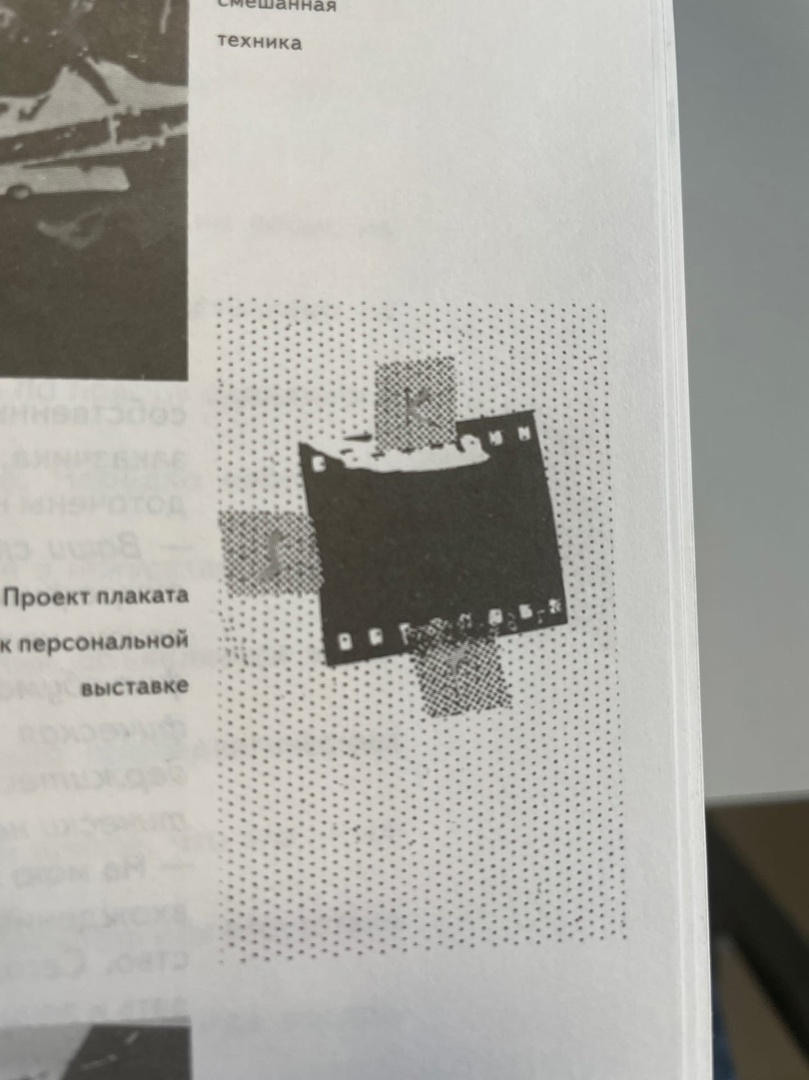 2Плакат для международного конгресса дизайнеров в Москве. ИКСИД -75 Б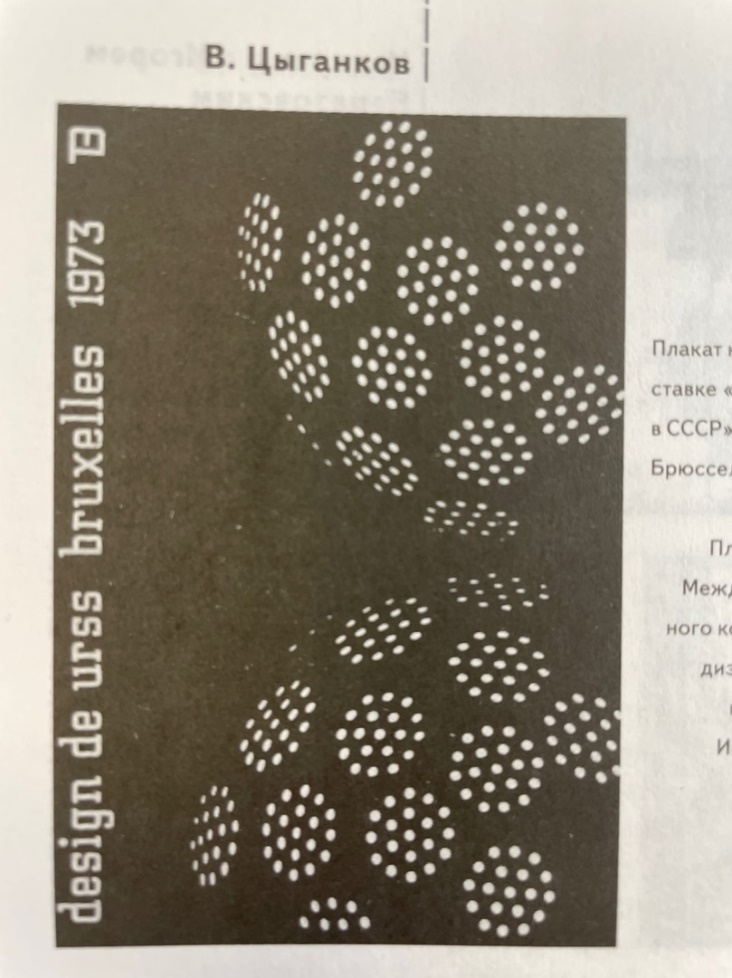 3Плакат к персональной выставке В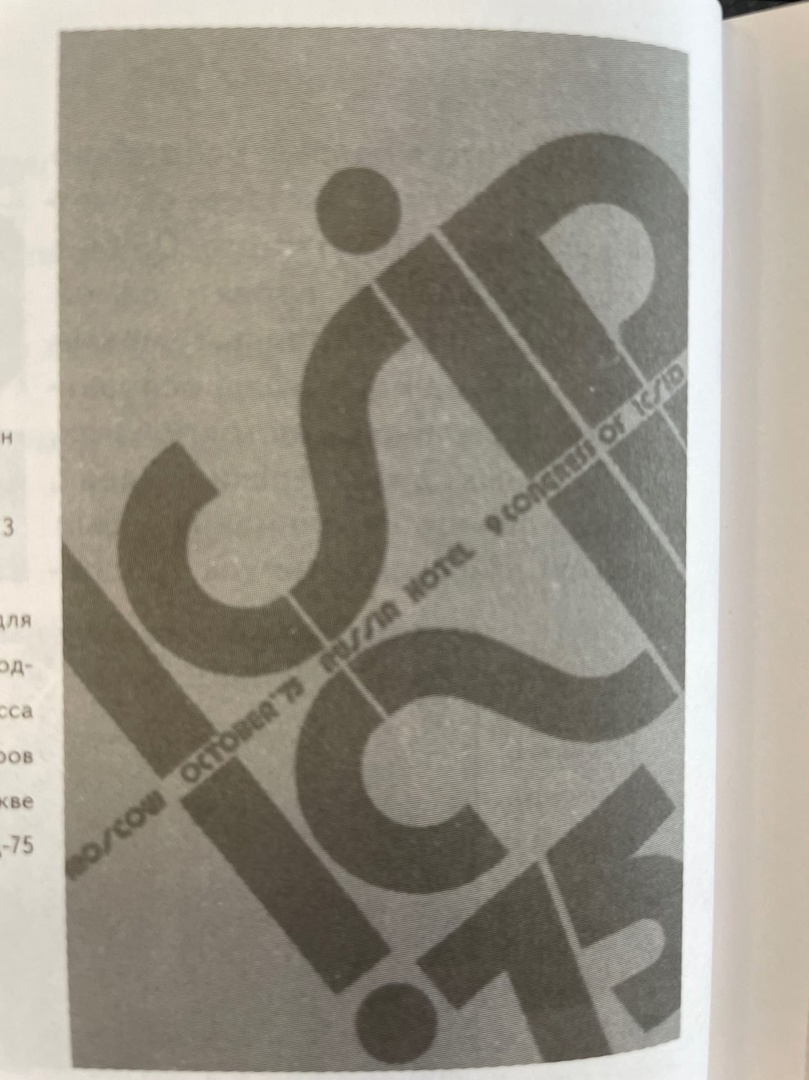                    1                    2                      31Вазы «Лисички» А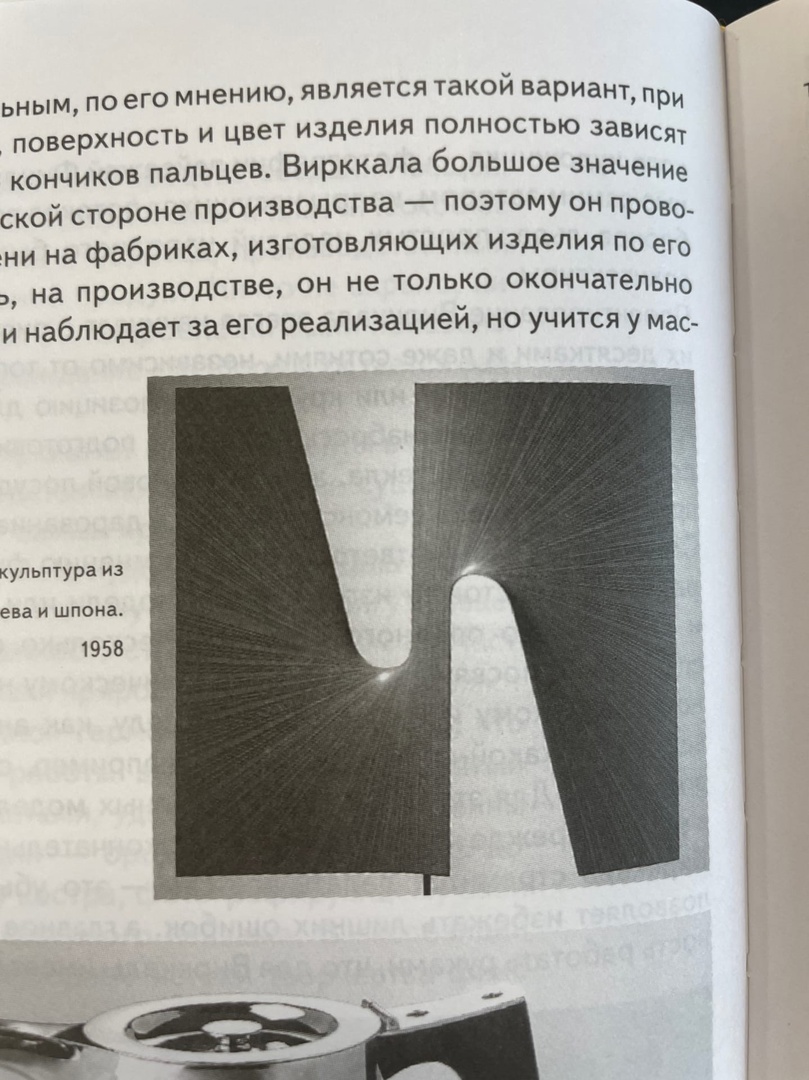 2Скульптура из дерева и шпона 1958 Б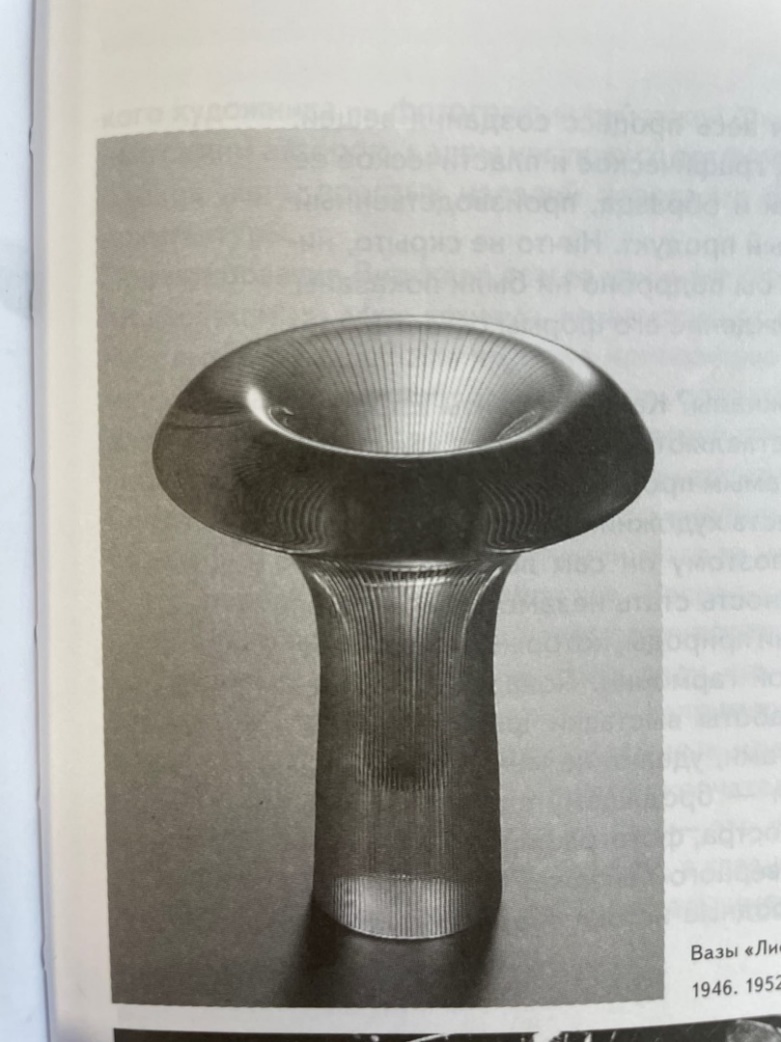 3Раздвижная ширма. Береза.1972 В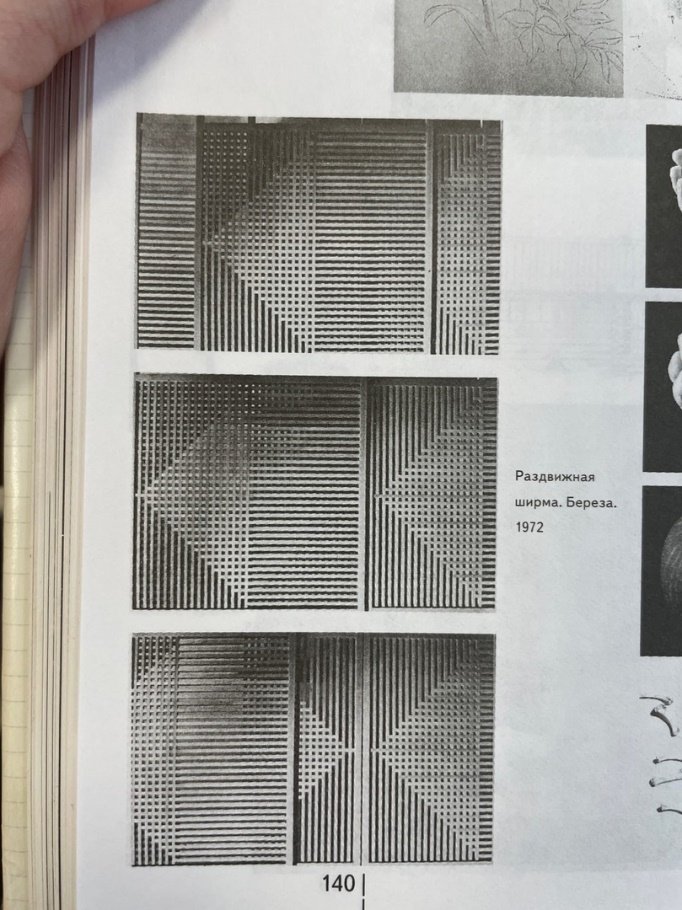                    1                    2                      31автомобиль «Адлер»   А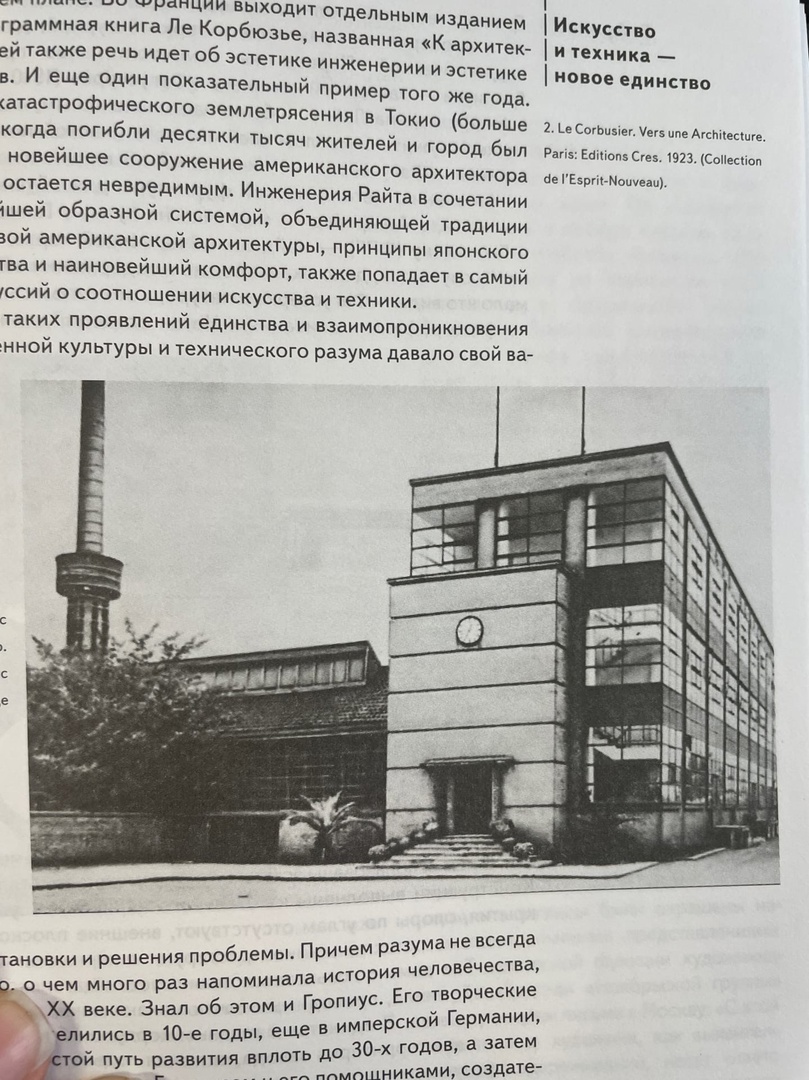 2фарфоровая посуда для фирмы Розенталь   Б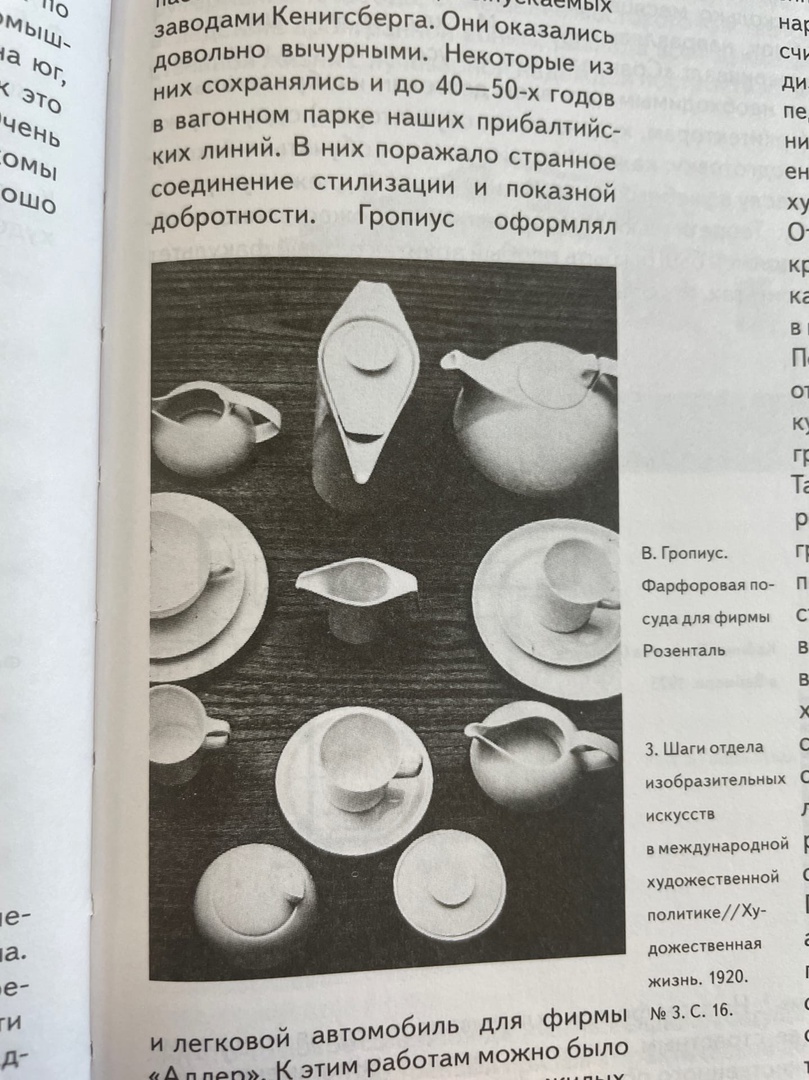 3фабрика Фагус в Альфельде   В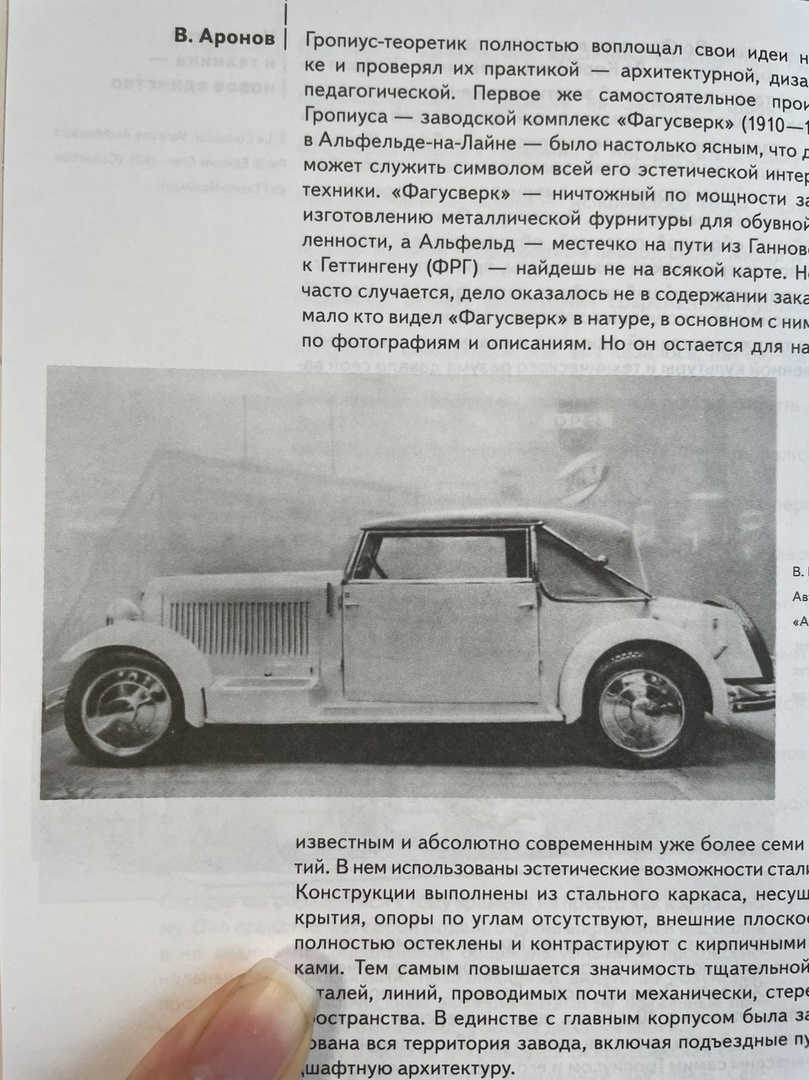                  1                    2                        31Зеркальный фотоаппарат «Никон ФЗ». Фирма изготовитель Nippon KodakuА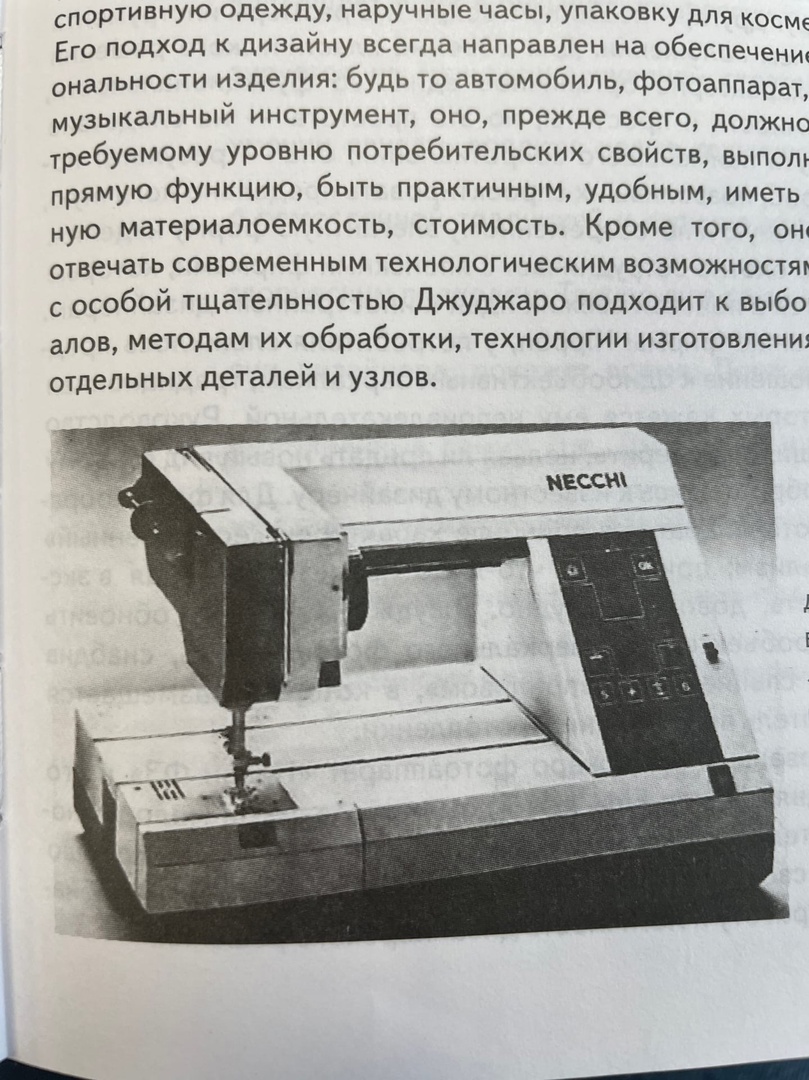 2автомобиль Панда. Фирма FiatБ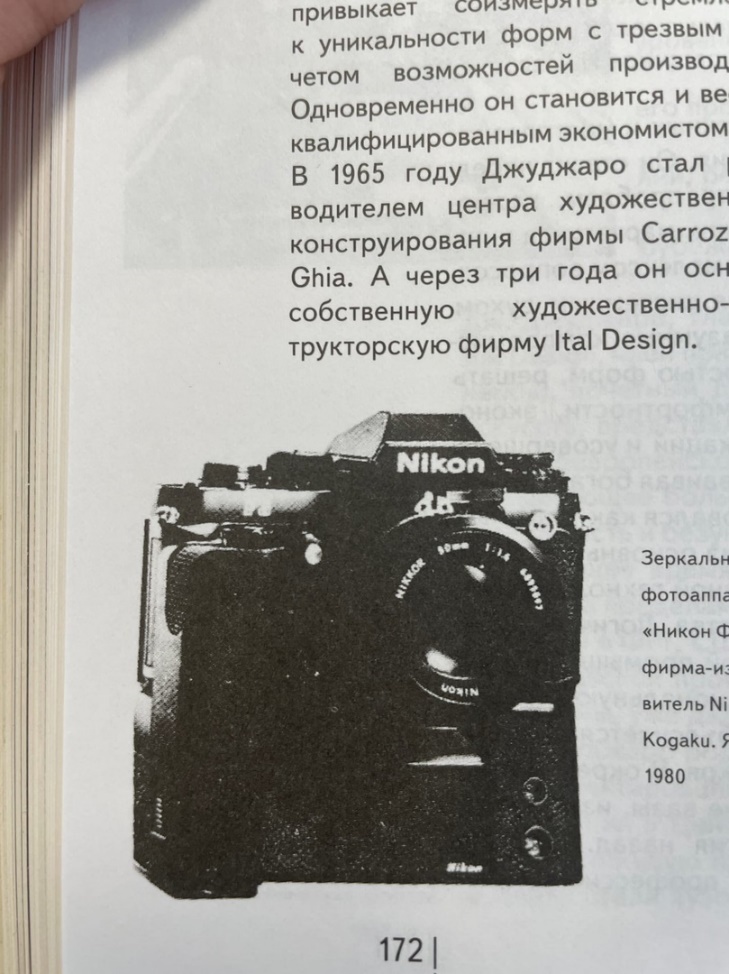 3бытовая швейная машина «Логика 591». Фирма –изготовитель NecchiВ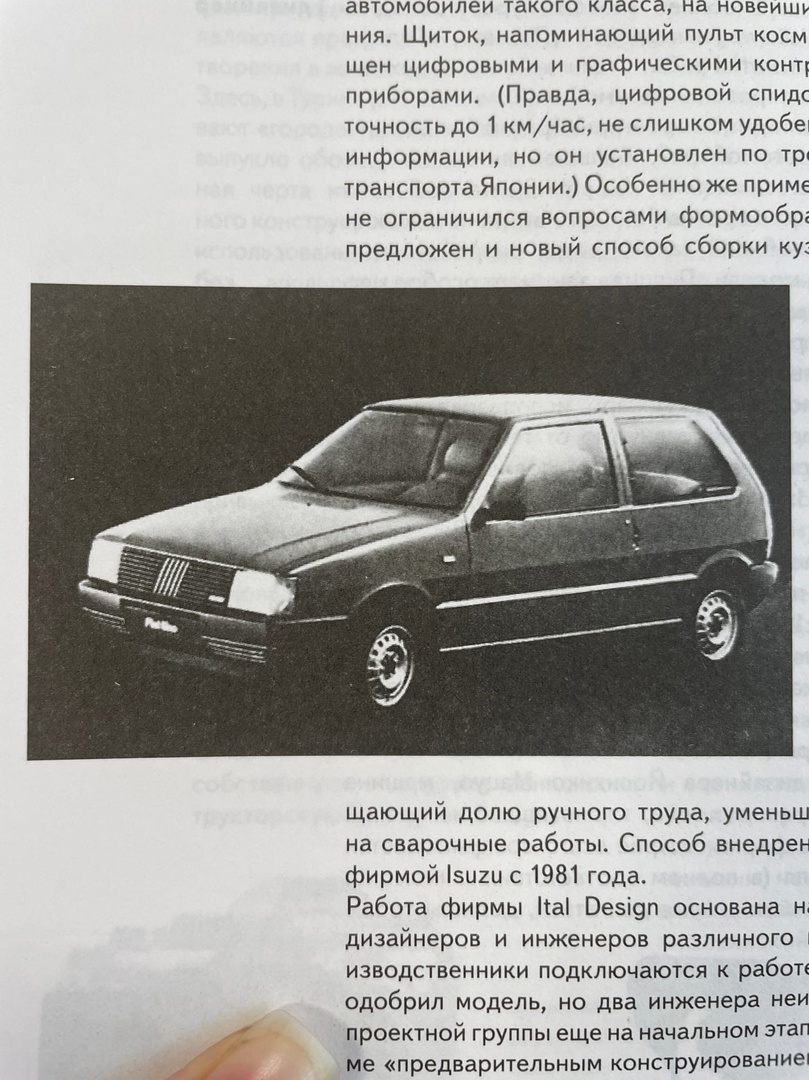                 1                    2                        31памятник вождям немецкого пролетариата – Карлу Либкхнехту и Розе Люксембург  А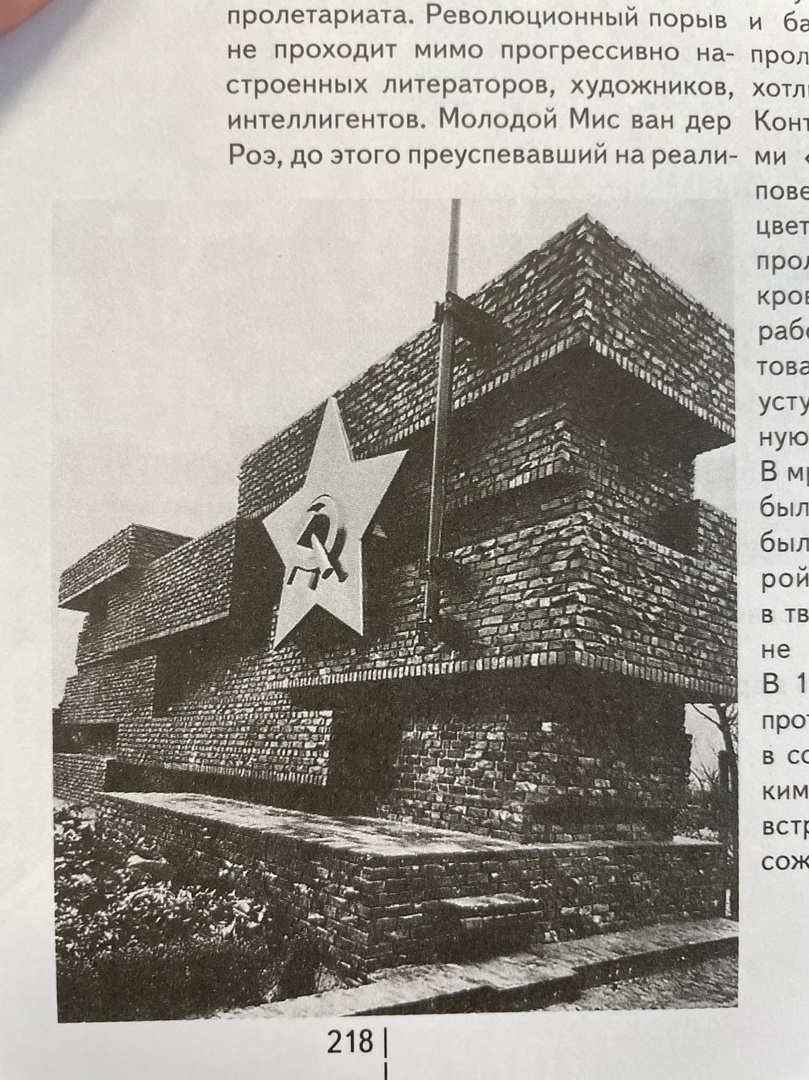 2дом «Тугендхат» в Брно 1930  Б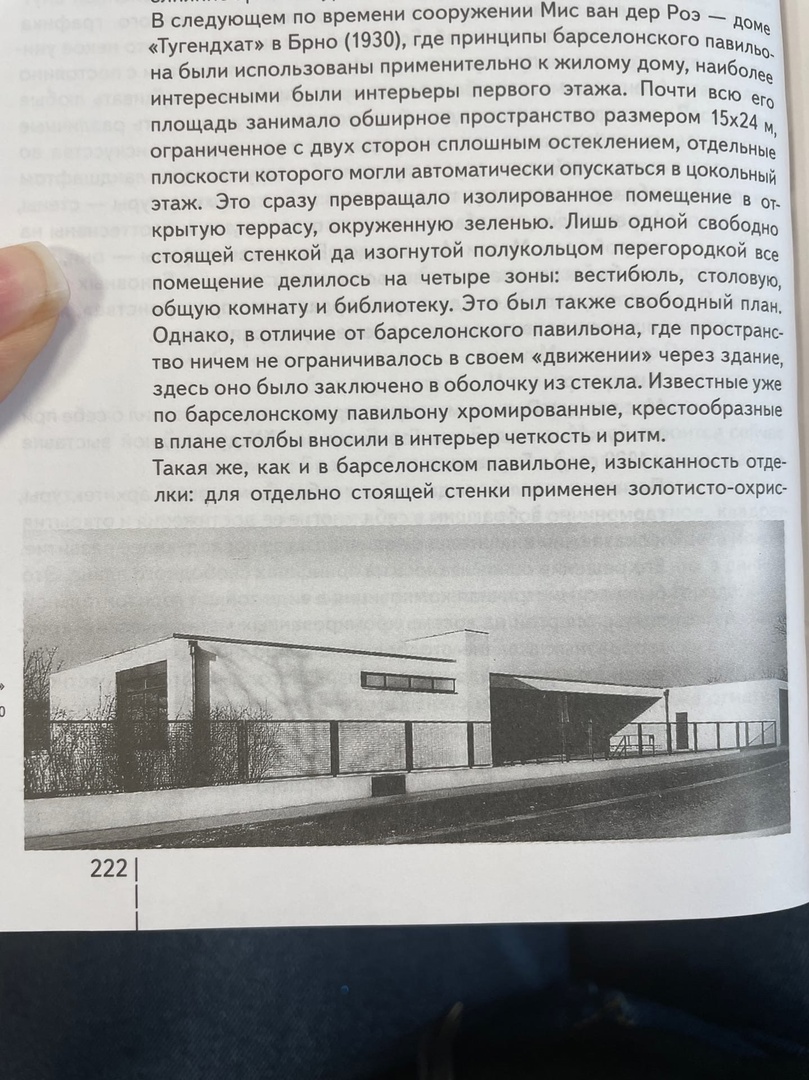 3стул MR 20  для берлинских металлических мастерских Йозефа Мюллера.1927  В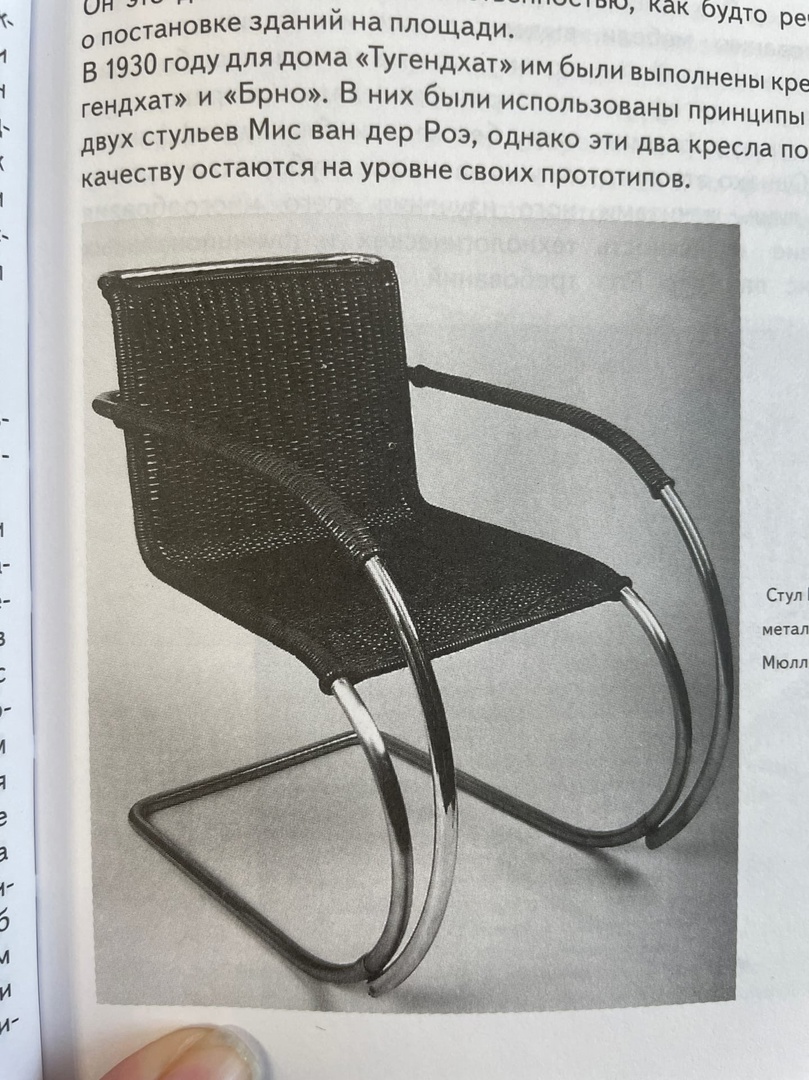                   1                    2                      31фрагмент обложки каталога для выставки в Москве   А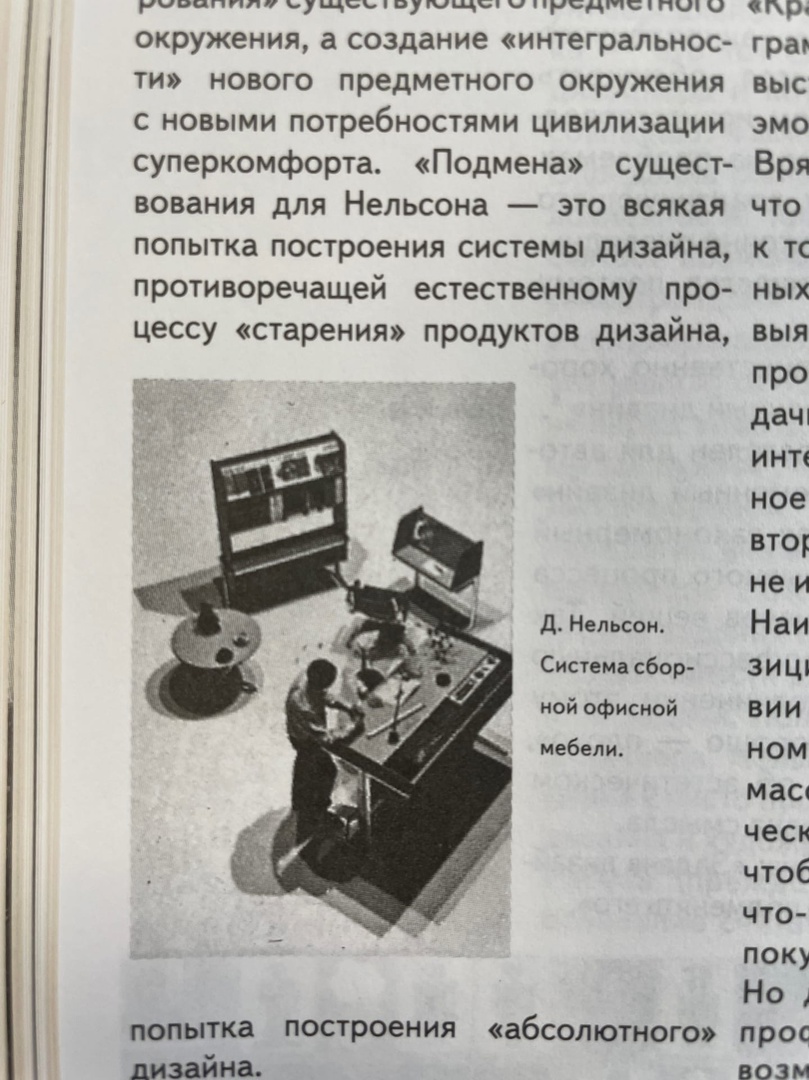 2коллаж из разработок фирмы «Джордж Нельсон и компания»   Б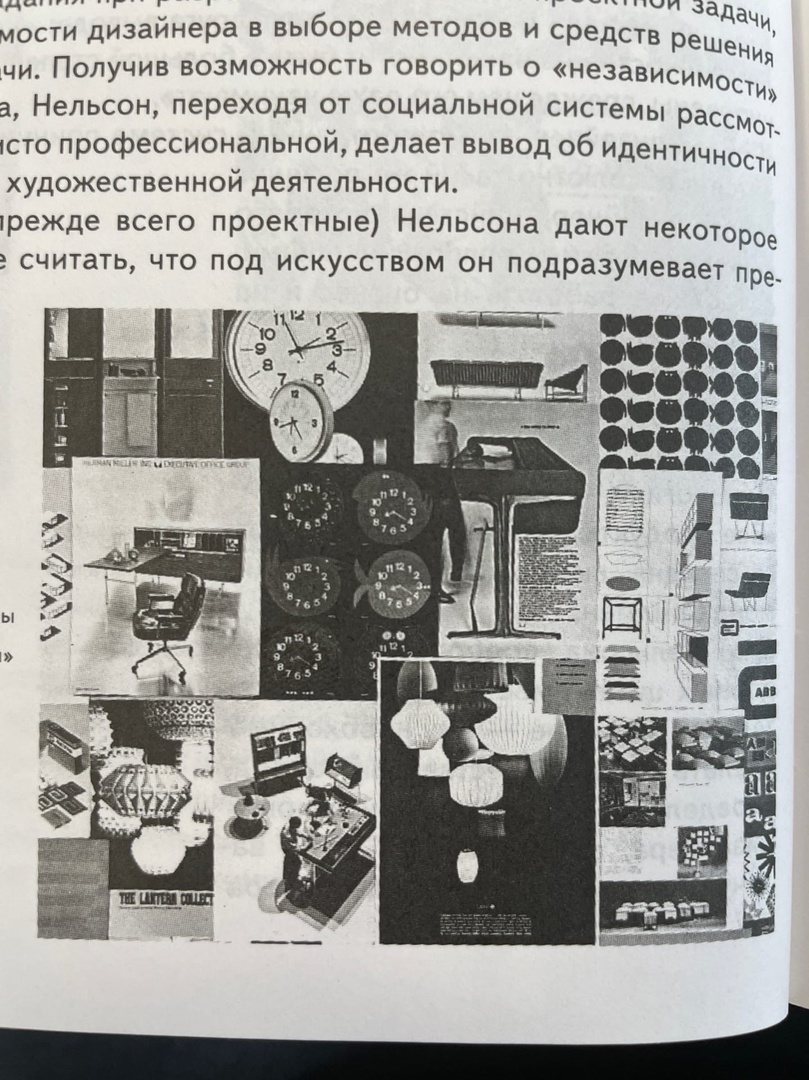 3система сборной офисной мебели   В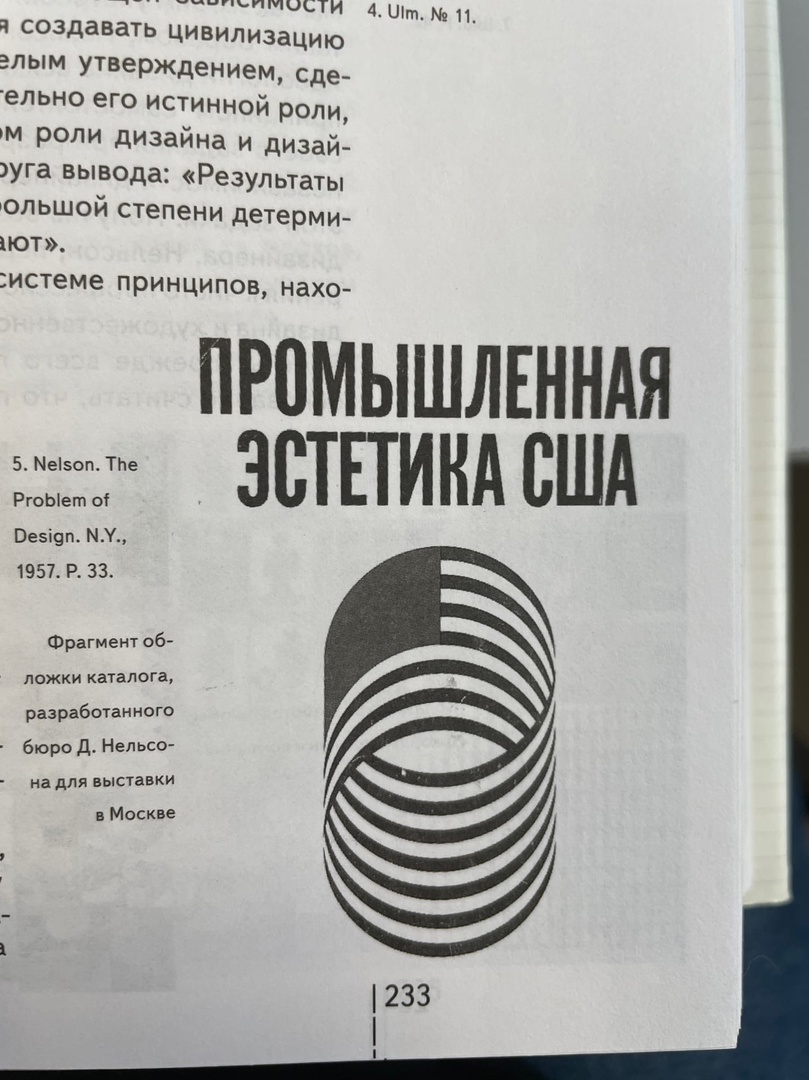              1           2            31М. Ницолли  Леттера-22  А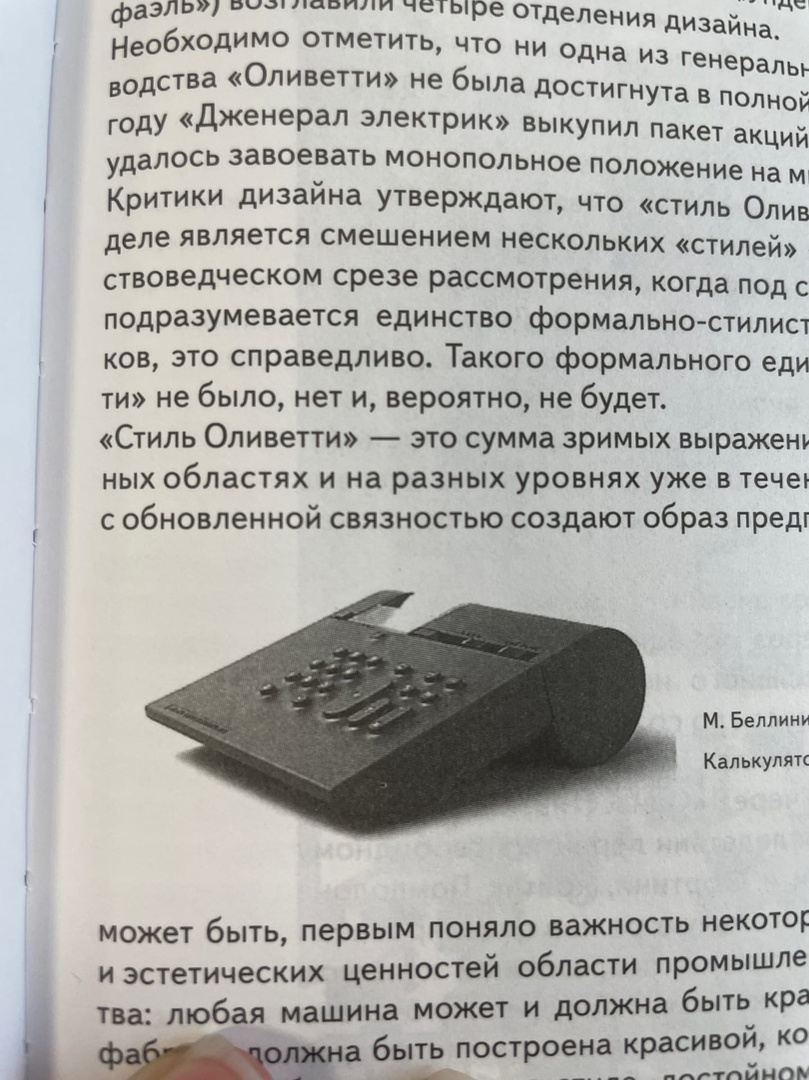 2М. Беллини. Банковская машина для обработки счетов  Б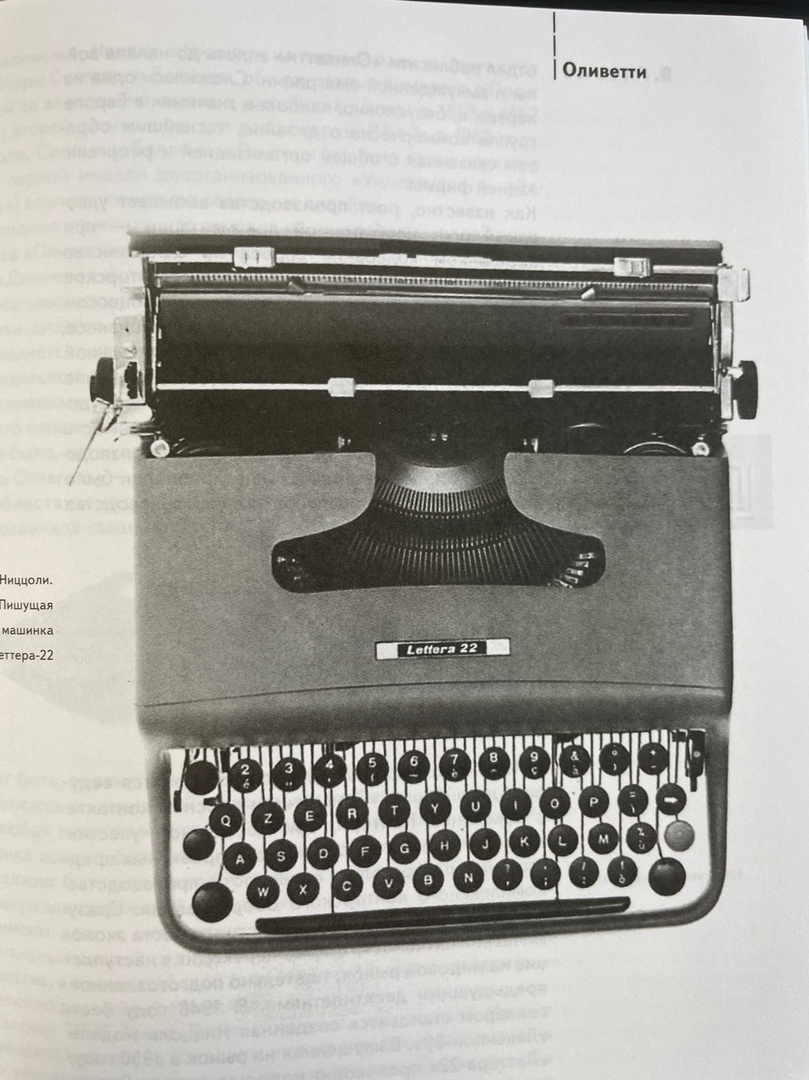 3М.Беллини. Калькулятор Divisumma-28 1973  В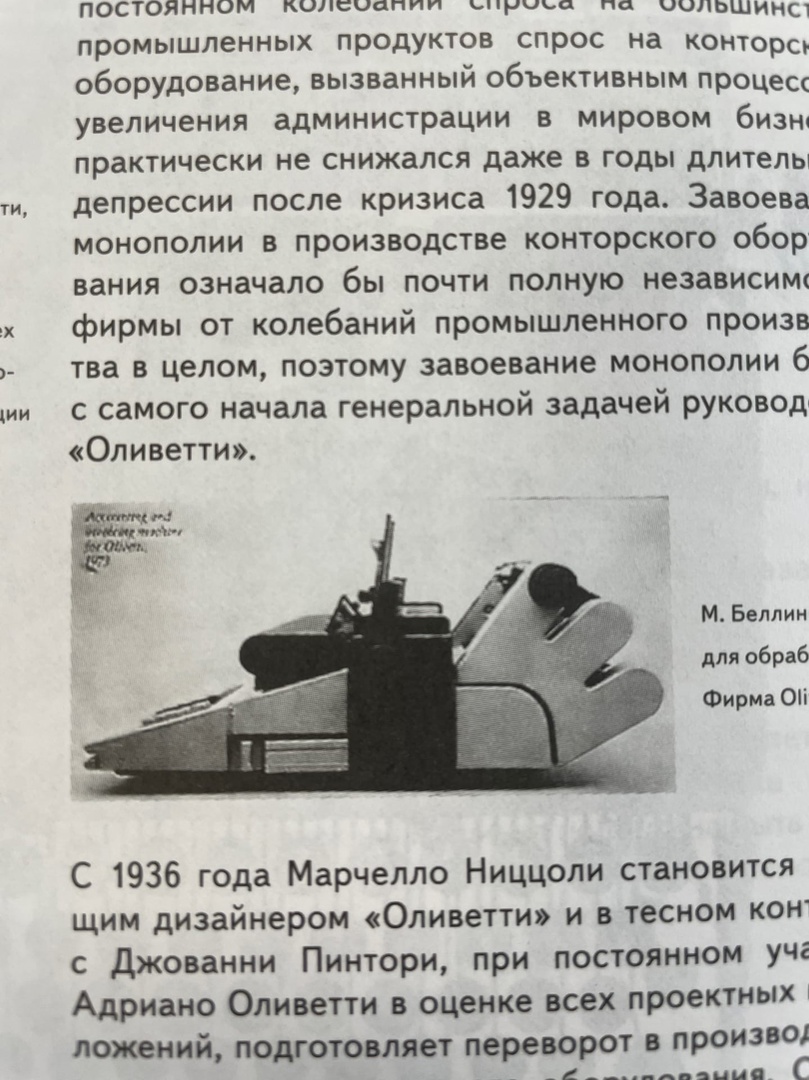                     1                 2                    31рекламный плакат пишущей машины  МР- 1, 1935 г.  А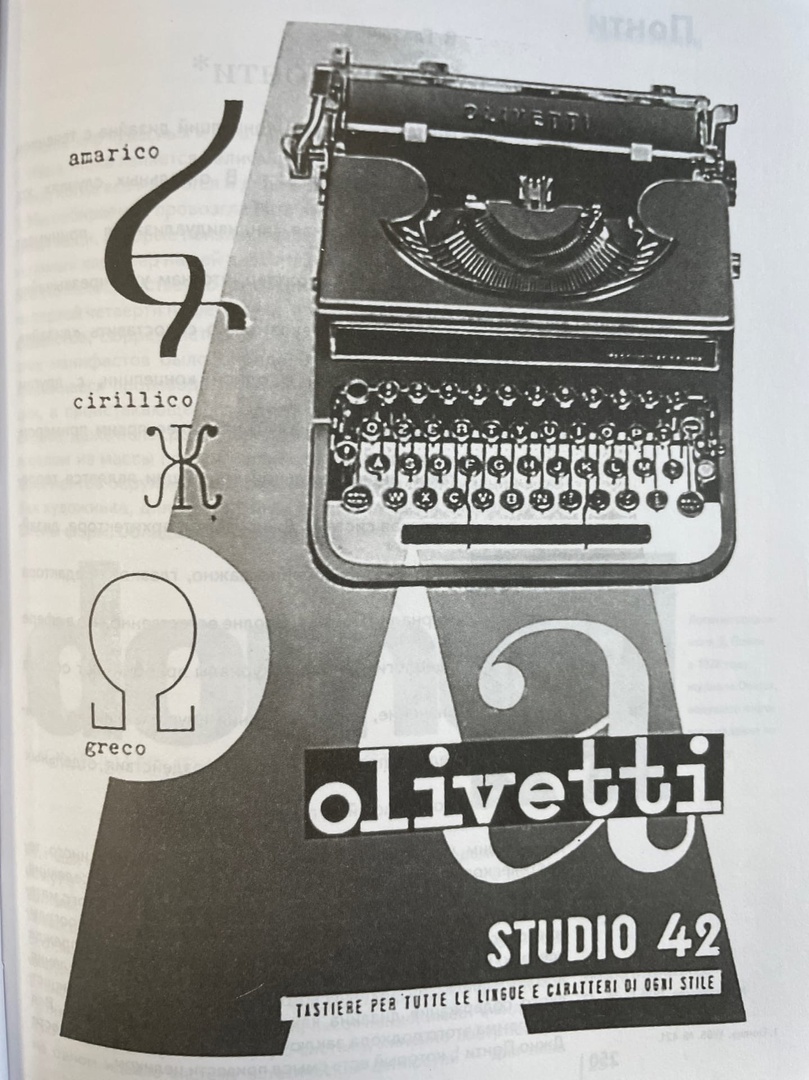 2рекламный плакат ноутбука Рhilos  Б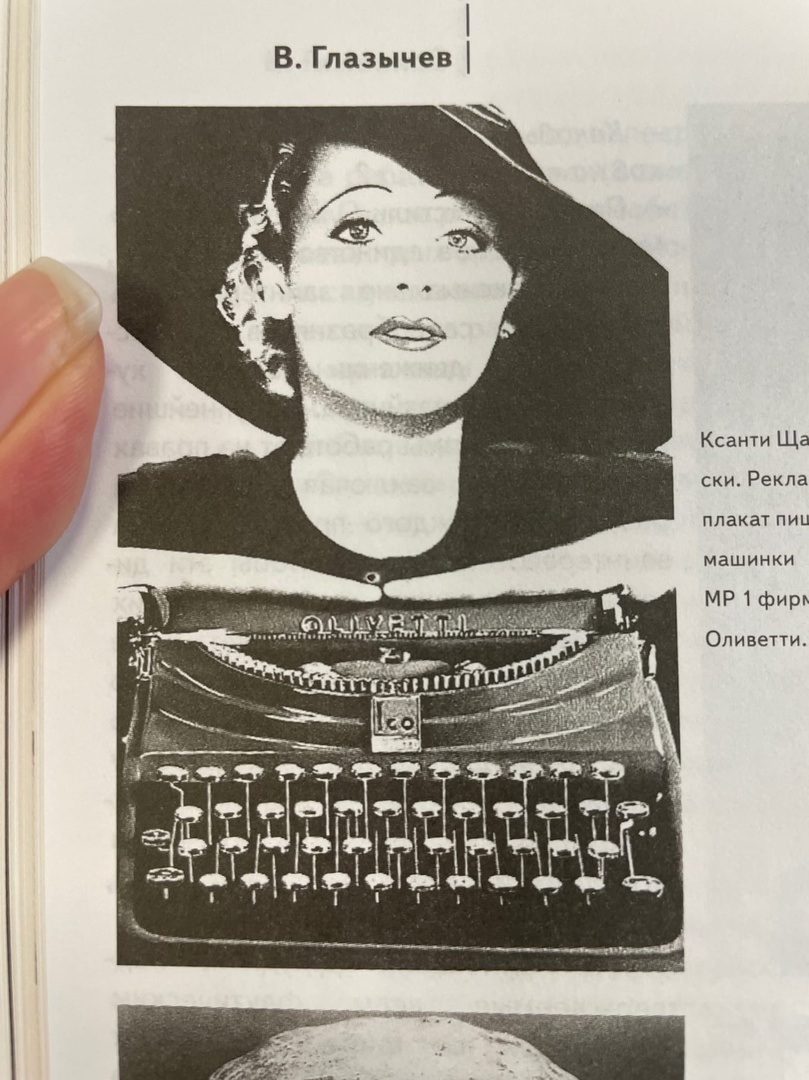 3рекламный плакат пишущей машины STUDIO 42.1935 г.  В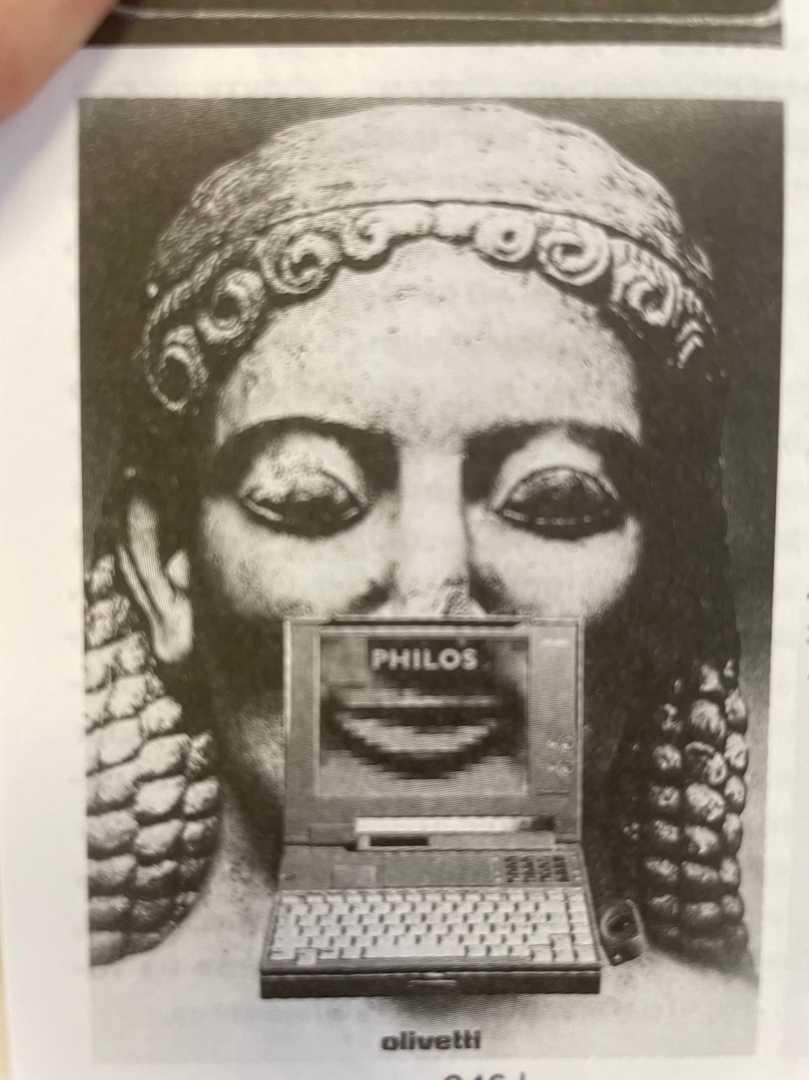                 1                   2                         31кофеварка  А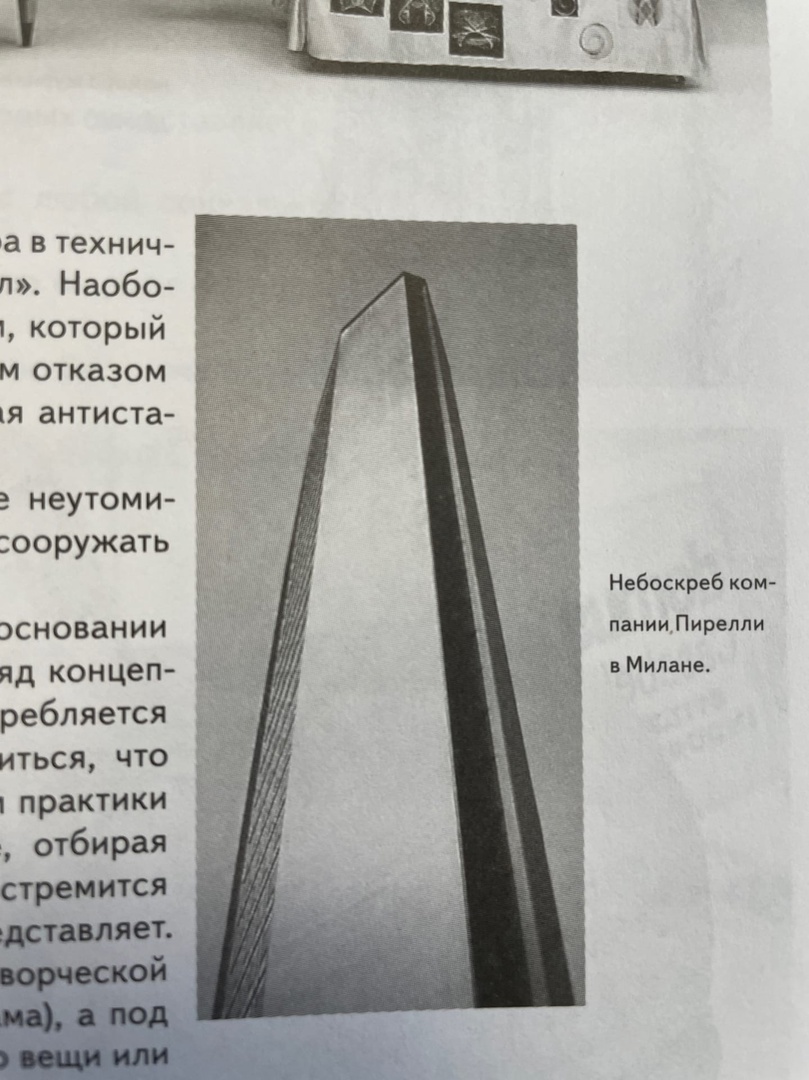 2жилая комната для XI триеннале 1951 г.  Б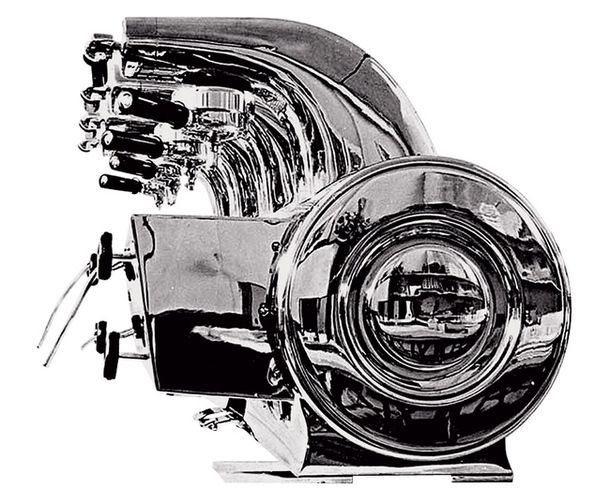 3небоскреб компании Пирелли в Милане  В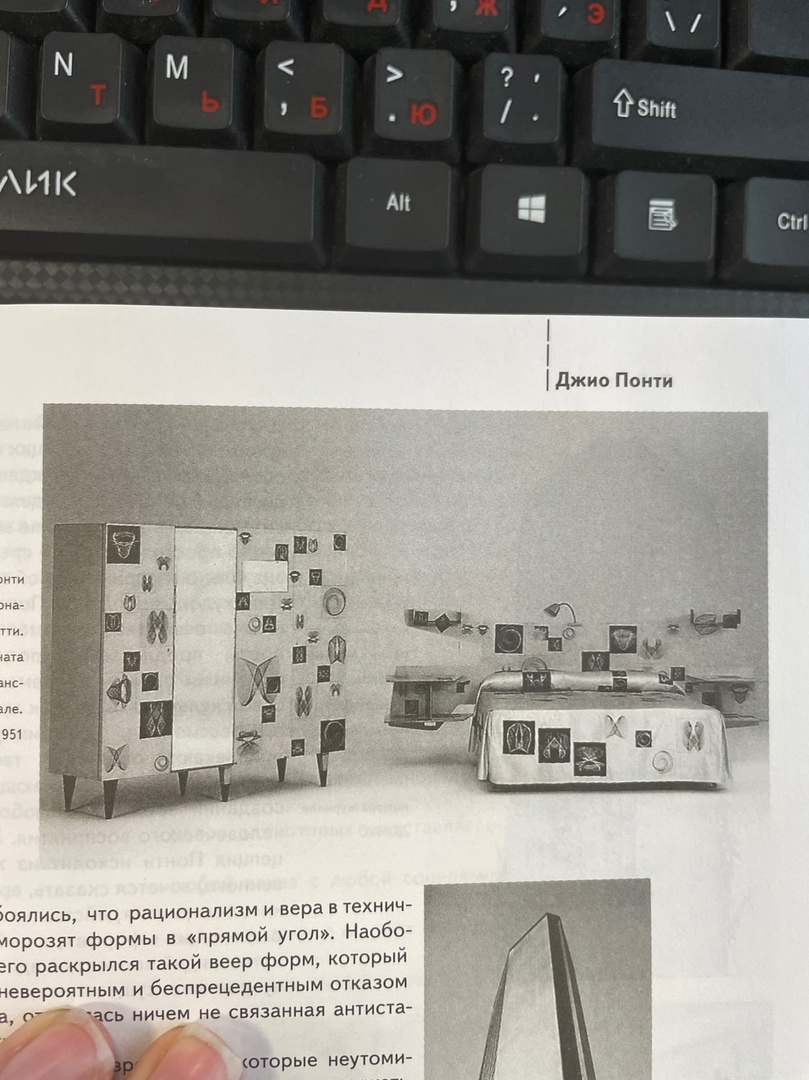                    1                      2                  31Промышленный дизайн  А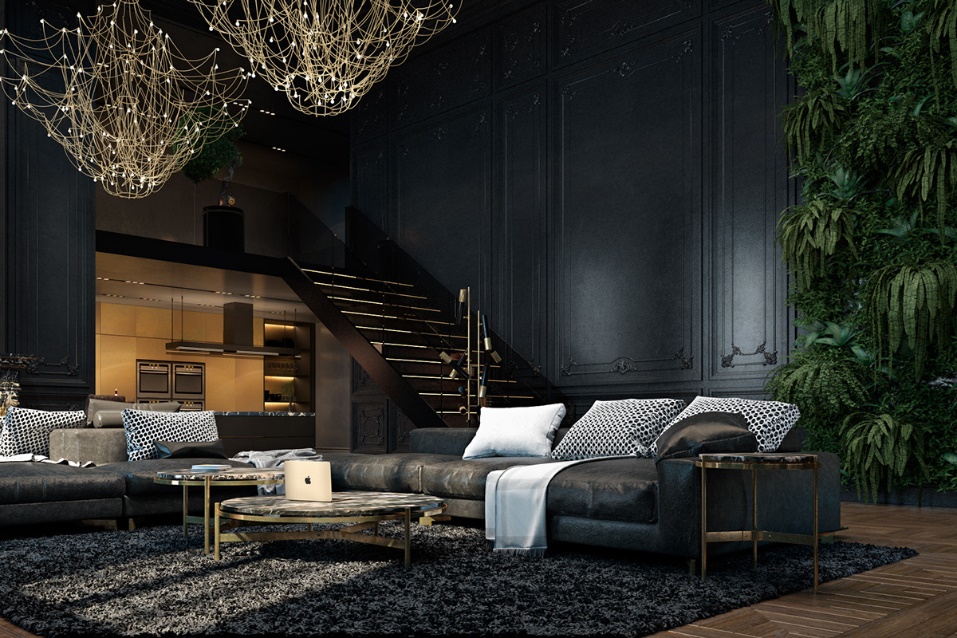 2Дизайн интерьера  Б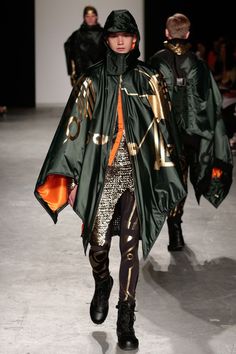 3Графический дизайн  В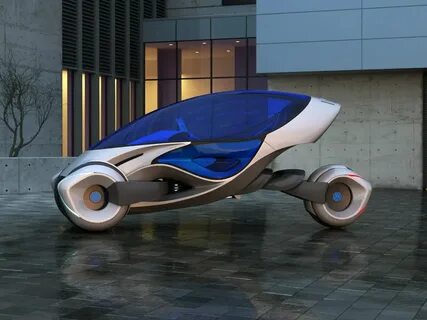 4Дизайн костюма  Г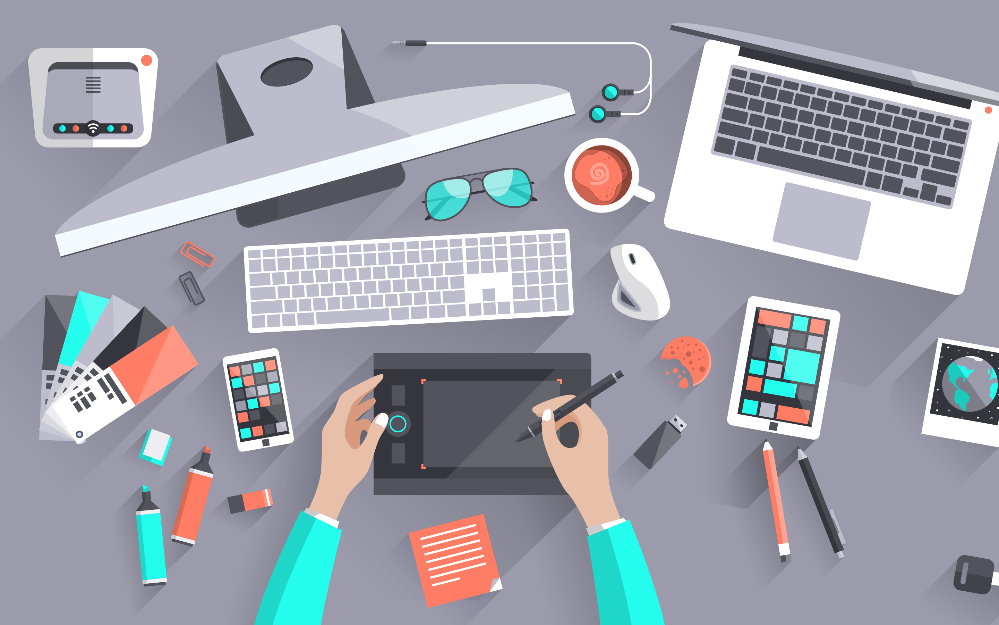                   1                   2                      3                      41Симметричная композиция  А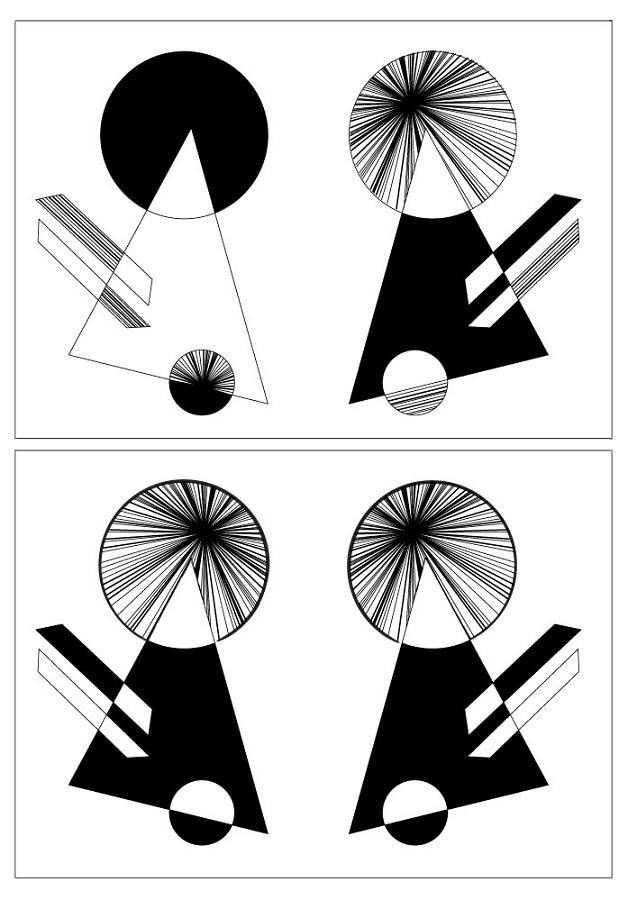 2Ассиметричная композиция  Б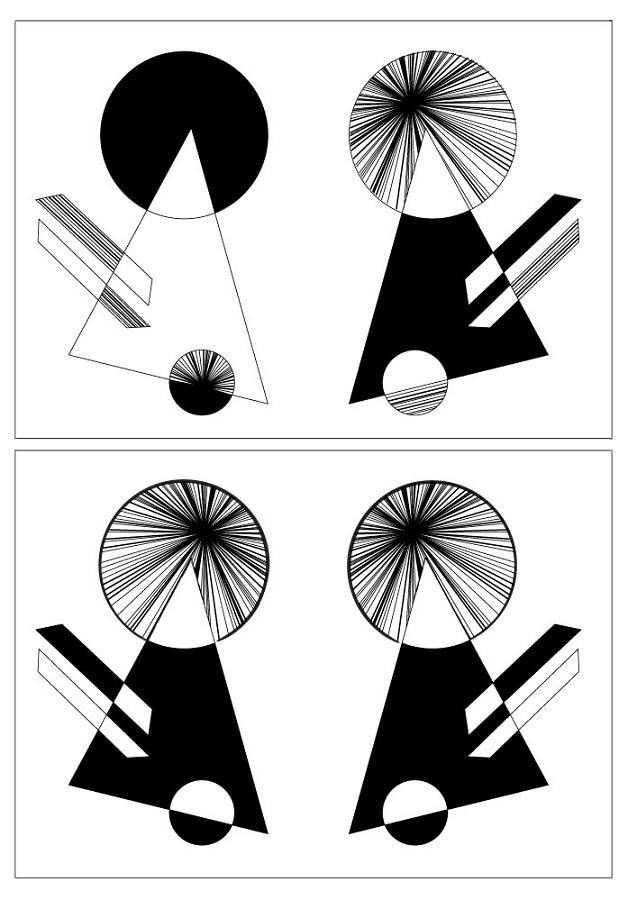                   1                 2                     31Статичная композиция  А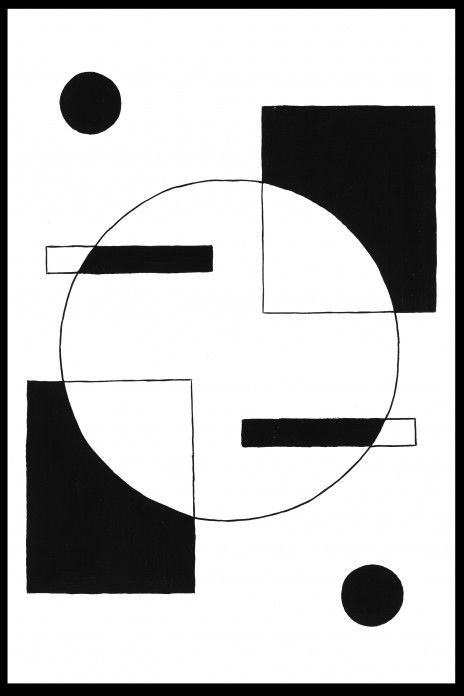 2Динамичная композиция  Б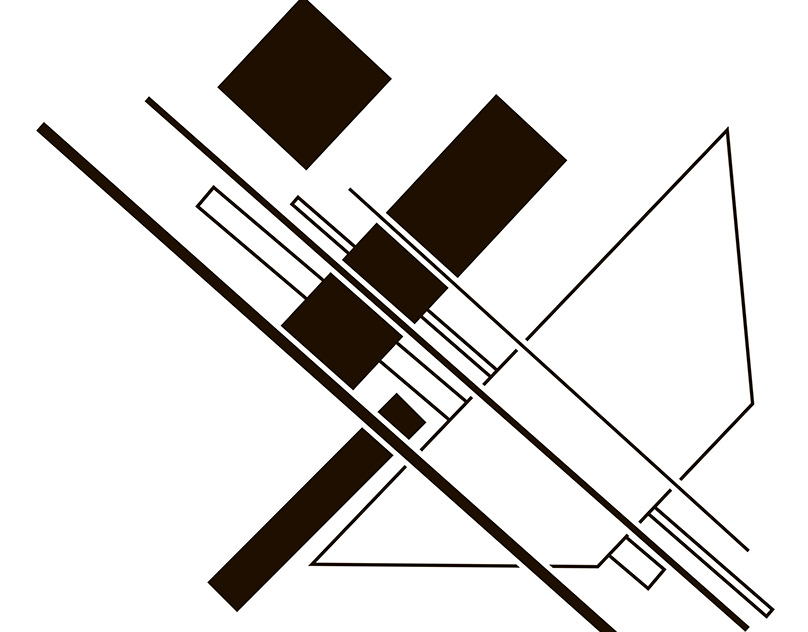                   1                 2                     31Мелкомаштабная композиция  А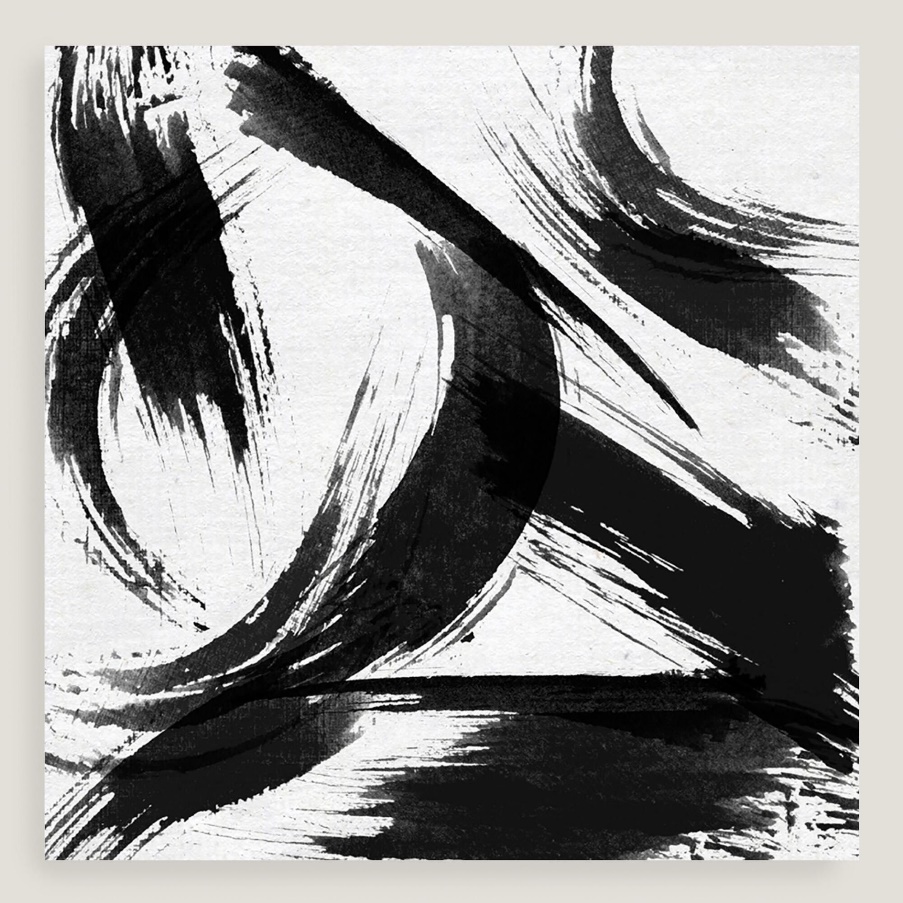 2Крупномаштабная композиция  Б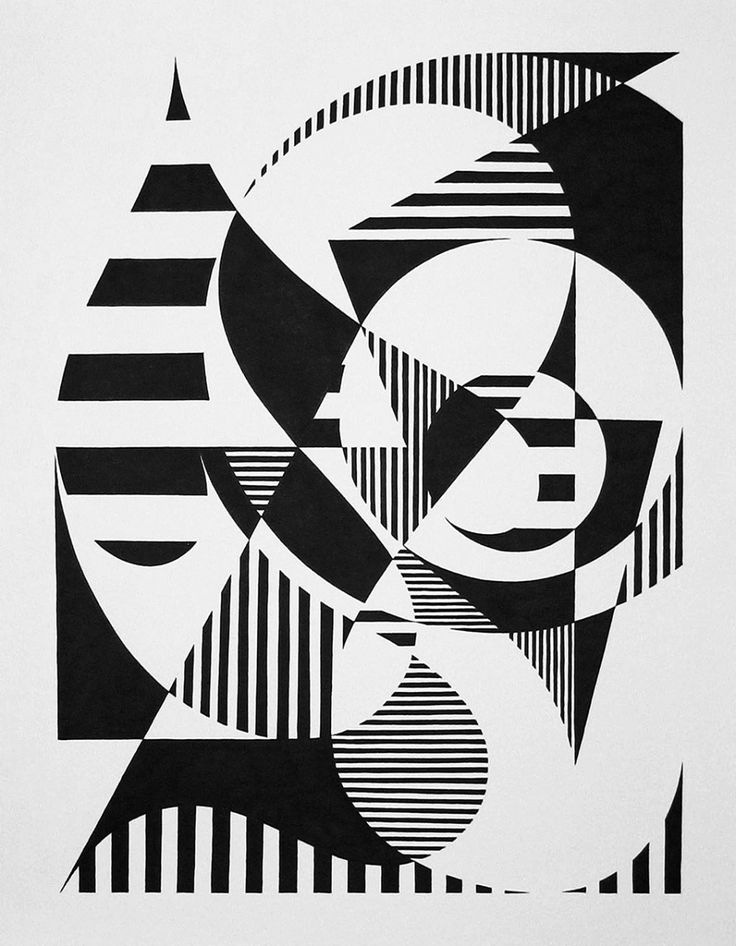 3Композиция с мелкомаштабными и крупномаштабными элементами  В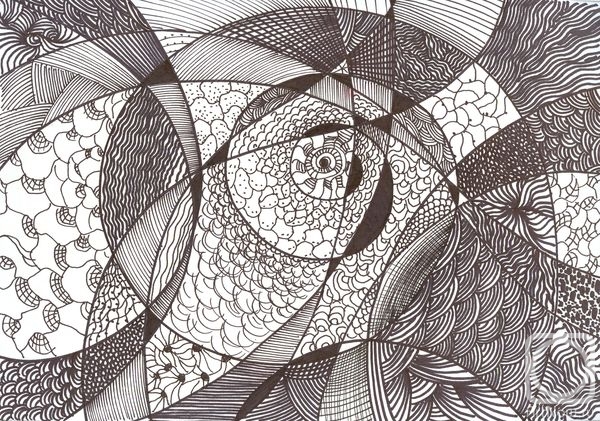                   1                   2                    31ахроматическая композиция  А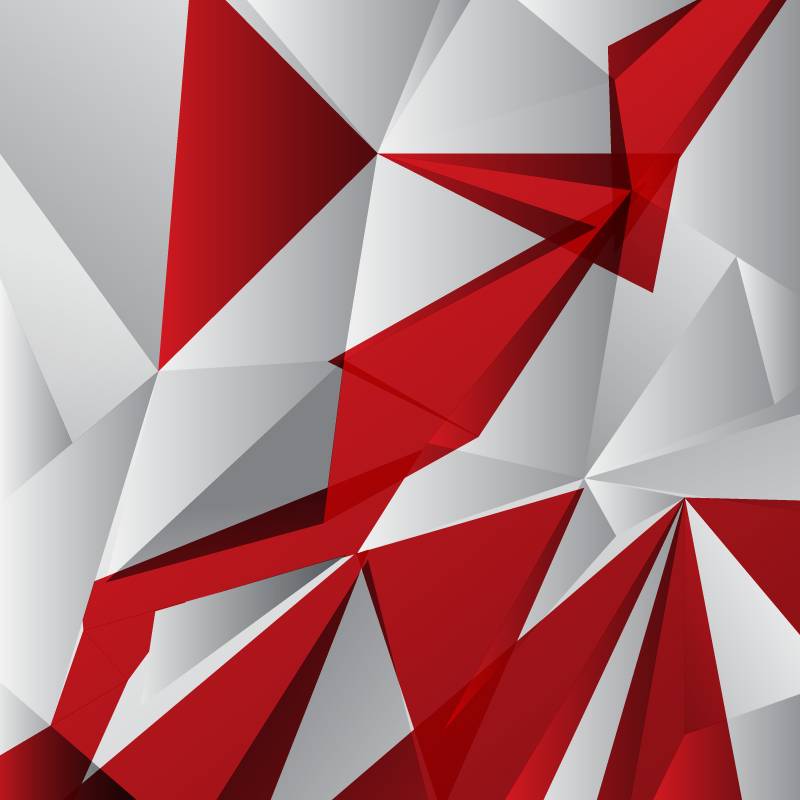 2Монохромная композиция  Б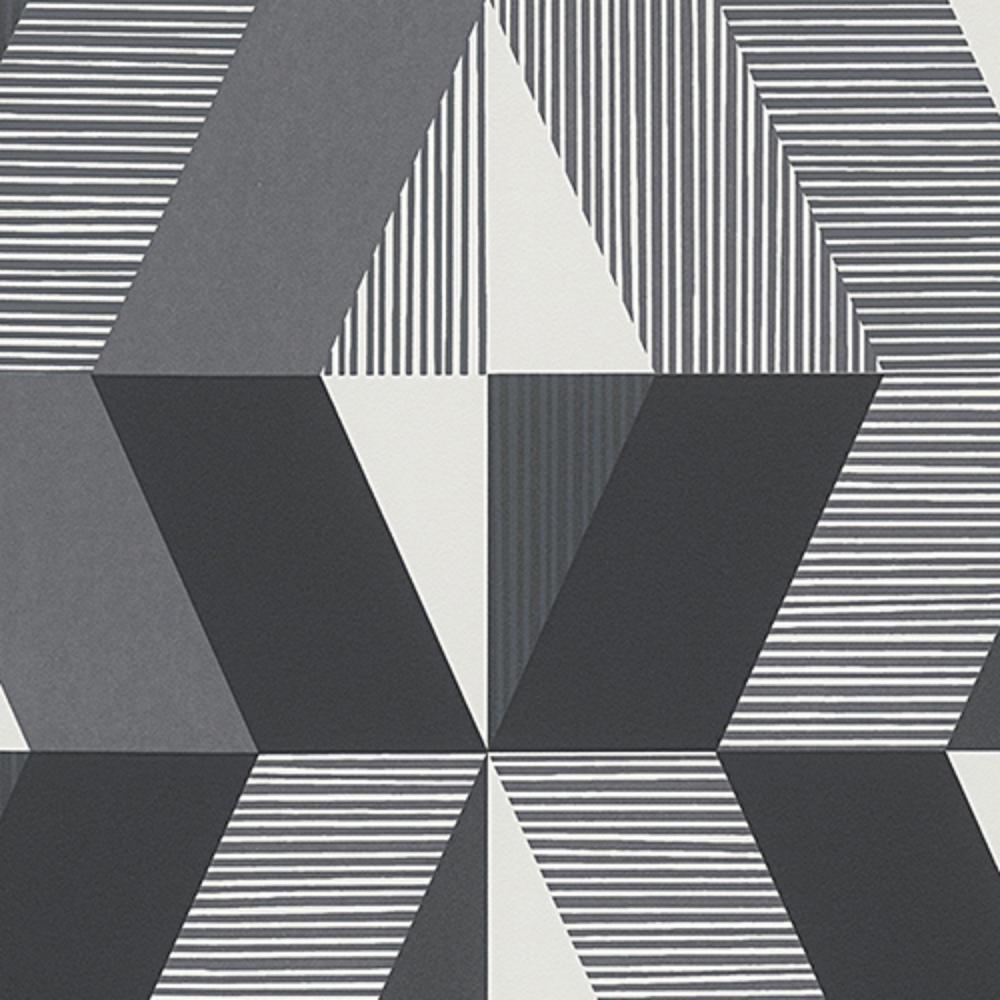 3Хроматическиая композиция  В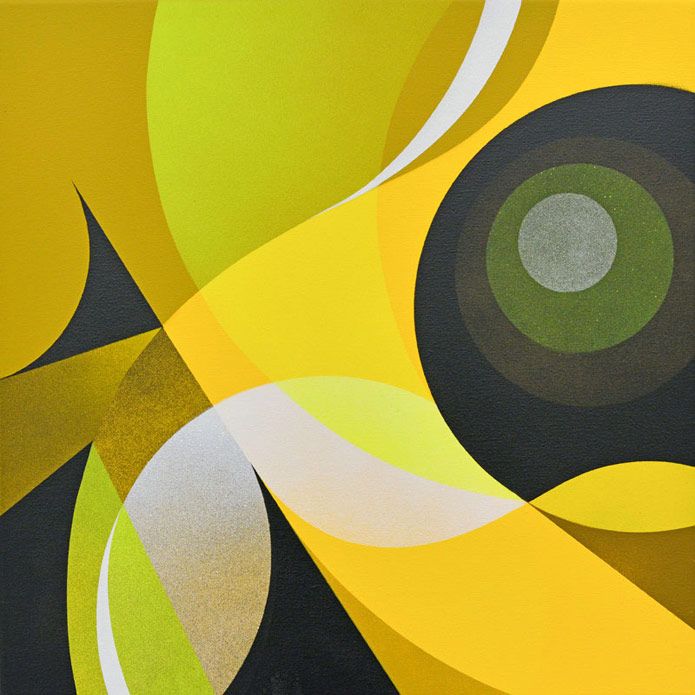                   1                       2                     31Точка  А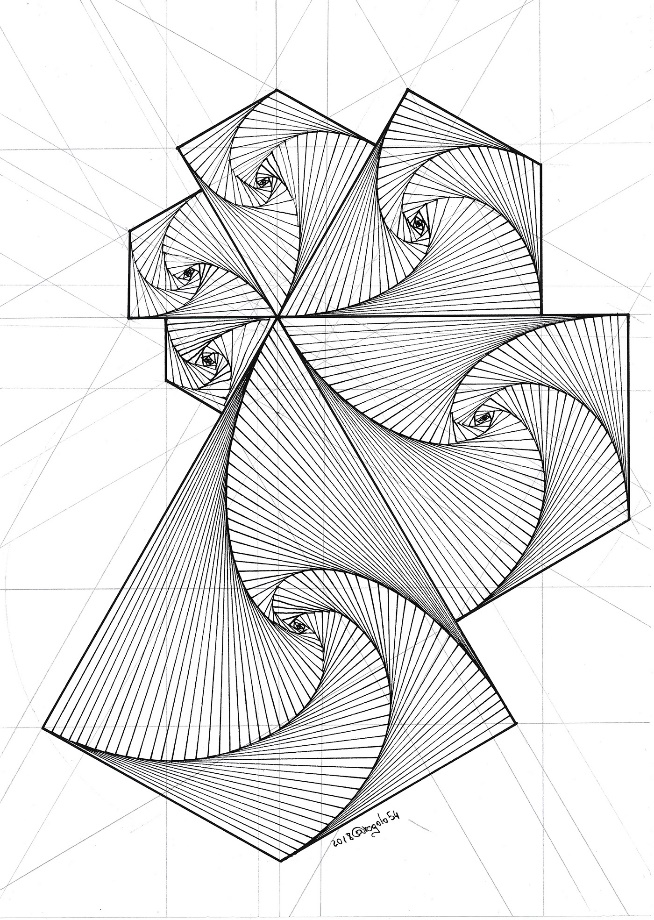 2Линия  Б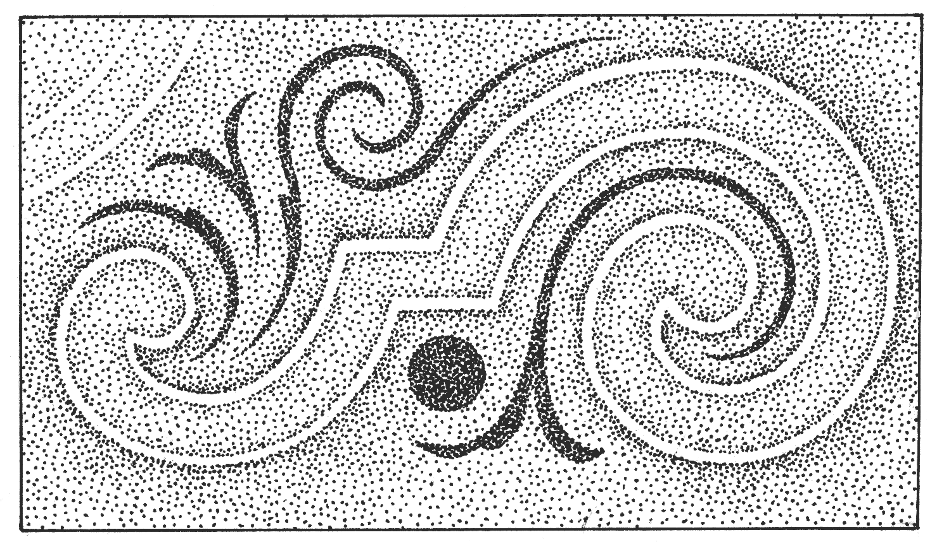 3пятно  В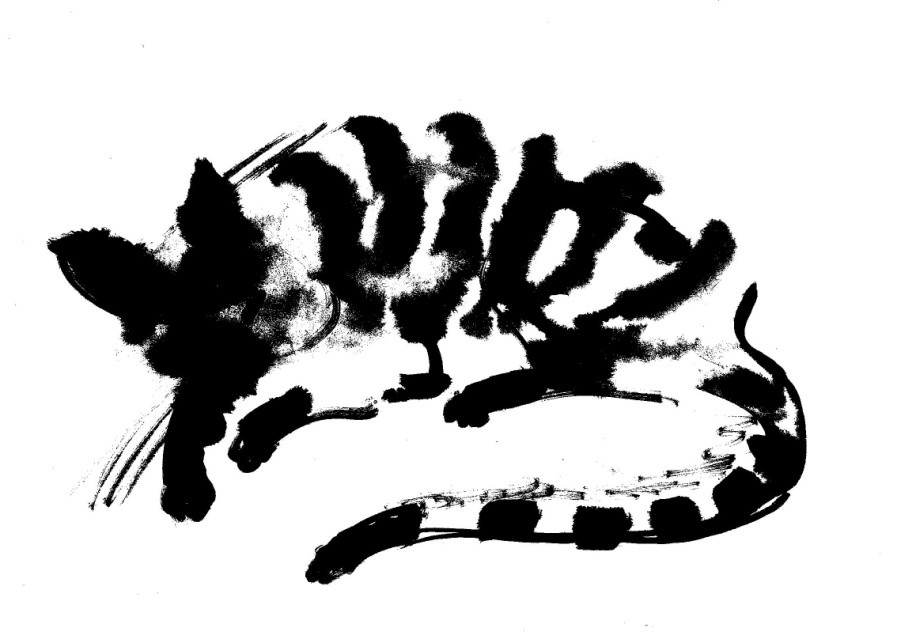                   1                   2                          31Логотип  А  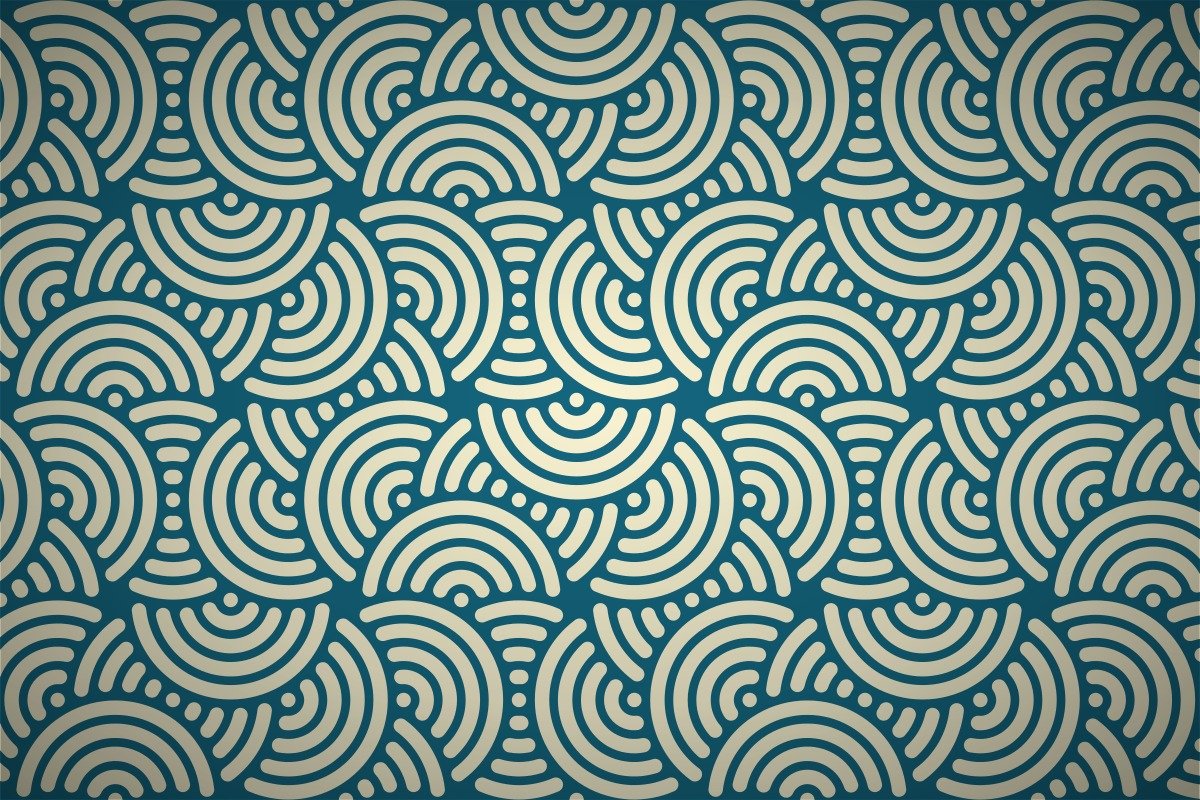 2Паттерн  Б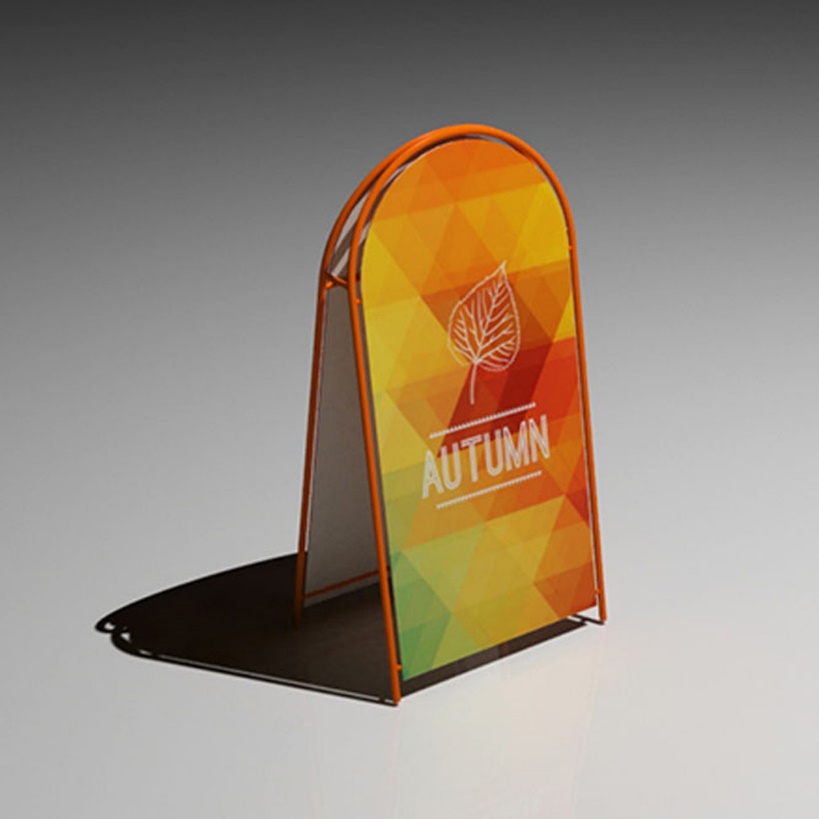 3Вывеска  В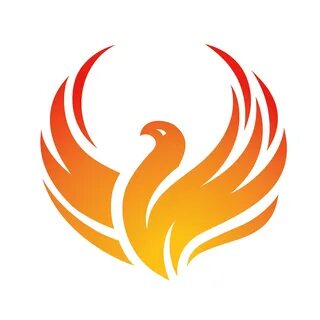 4штендер  Г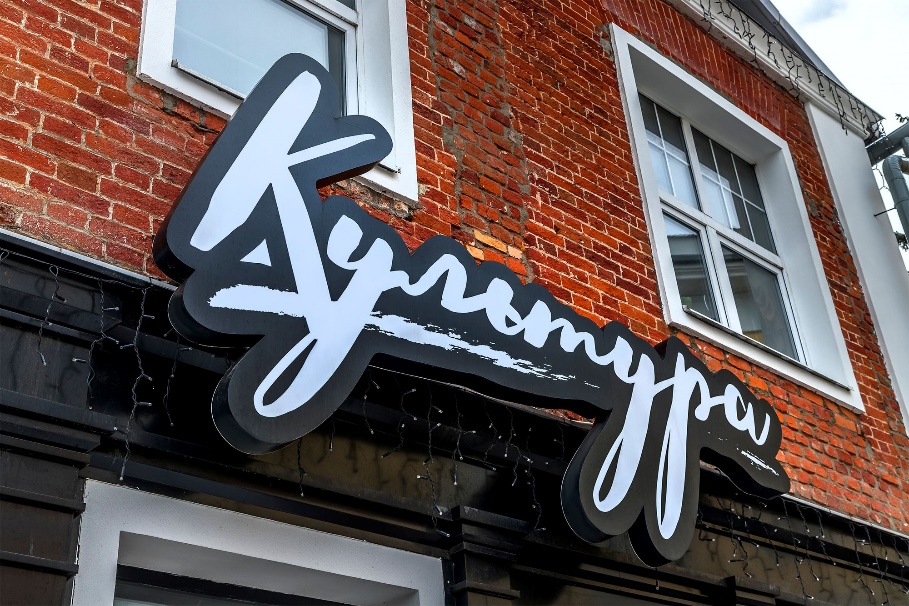               1             2           3                41Лифлет  А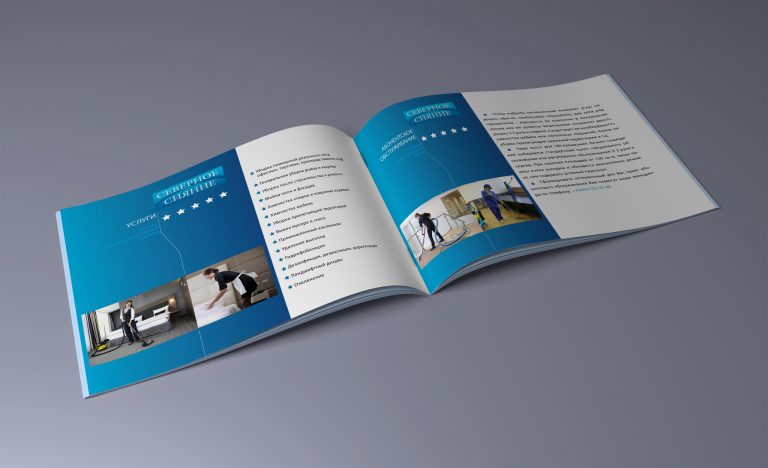 2Буклет  Б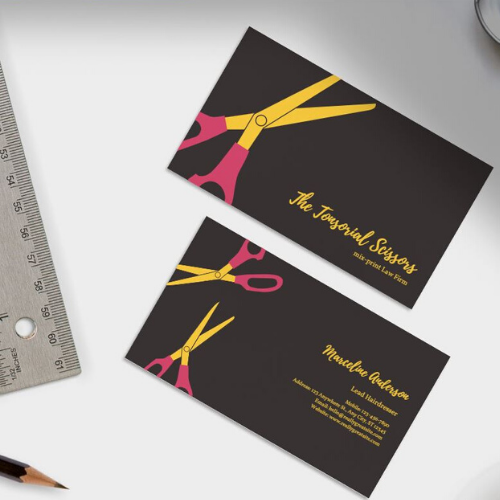 3Визитка  В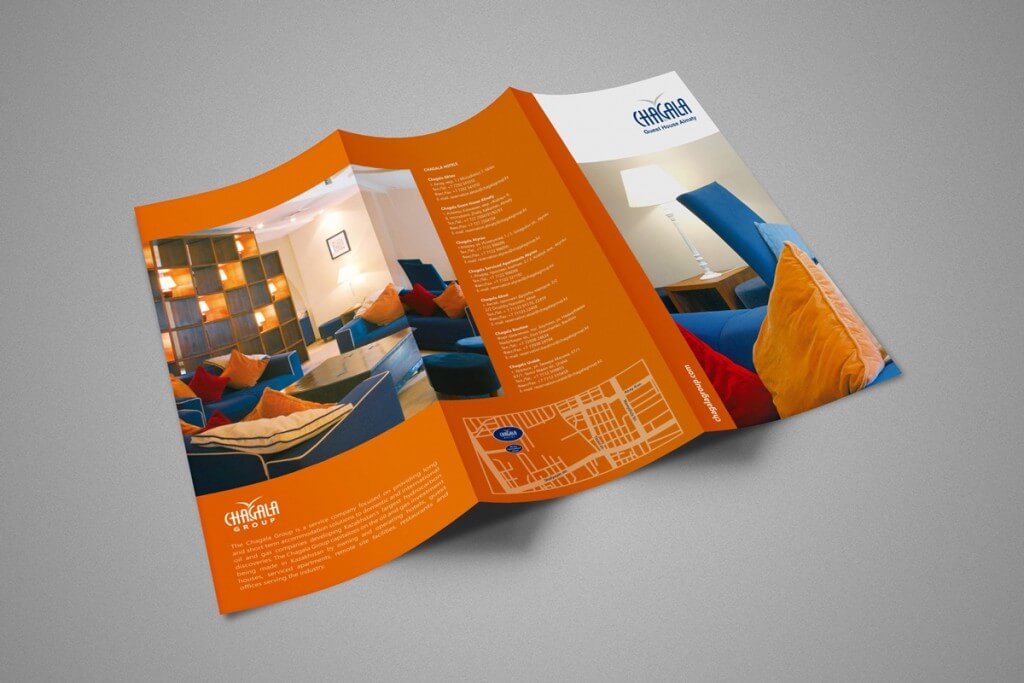                       1                2                 31Социальный плакат  А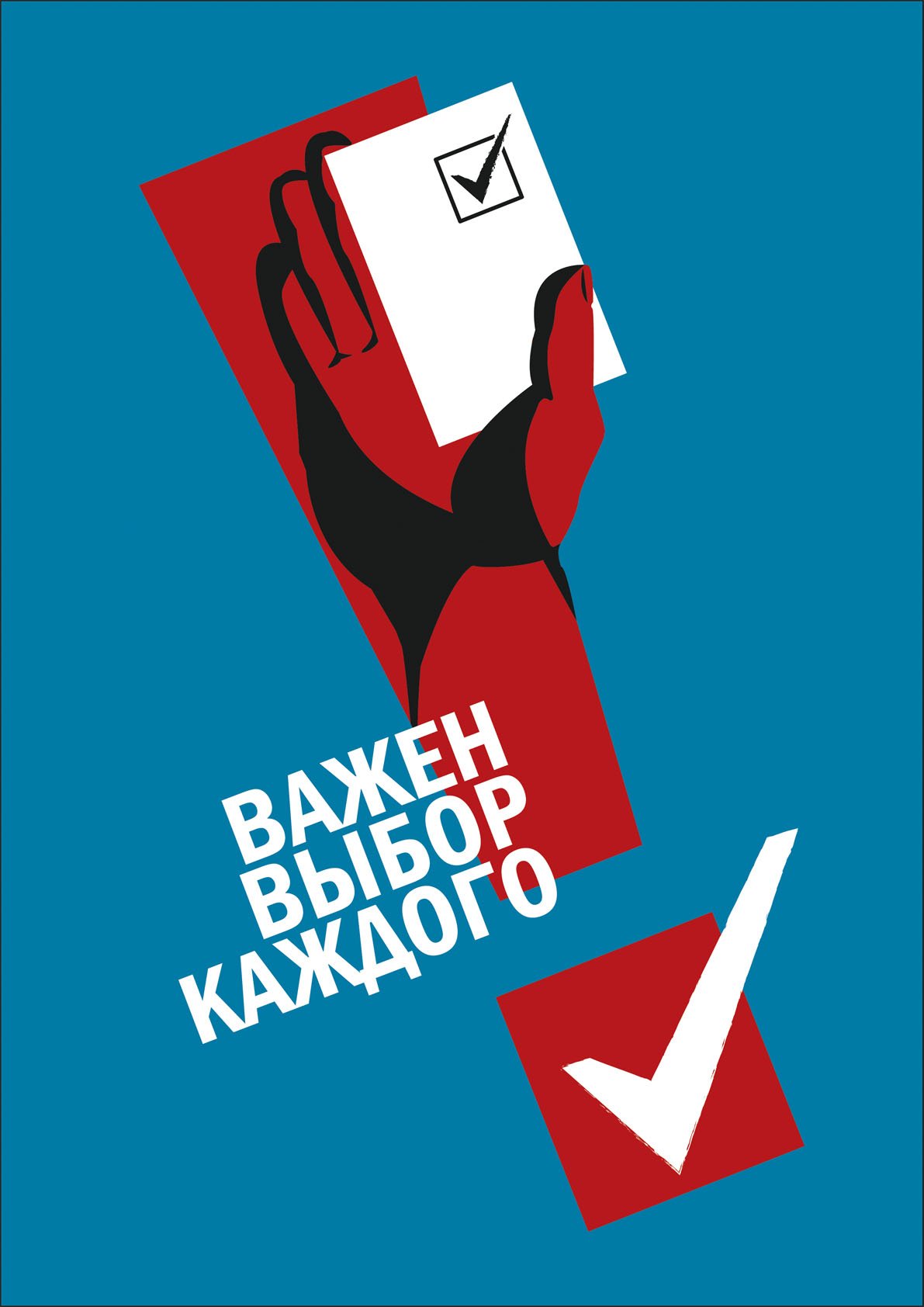 2Рекламный плакат  Б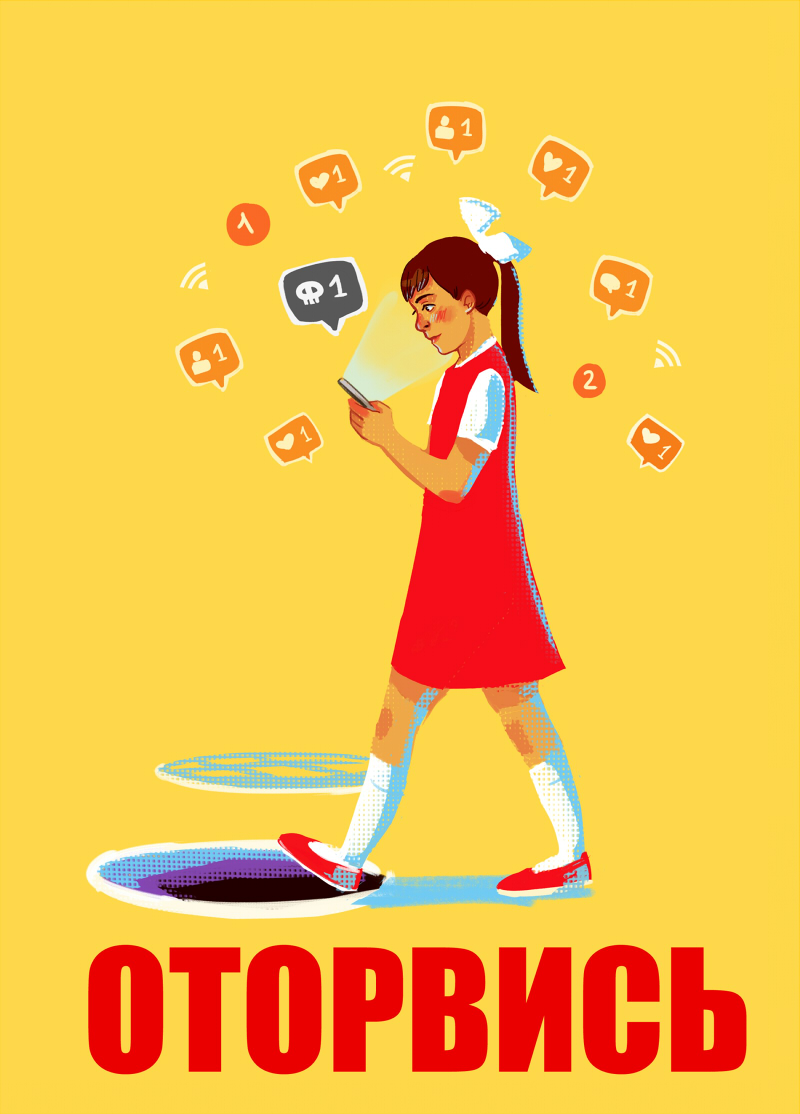 3Политический плакат  В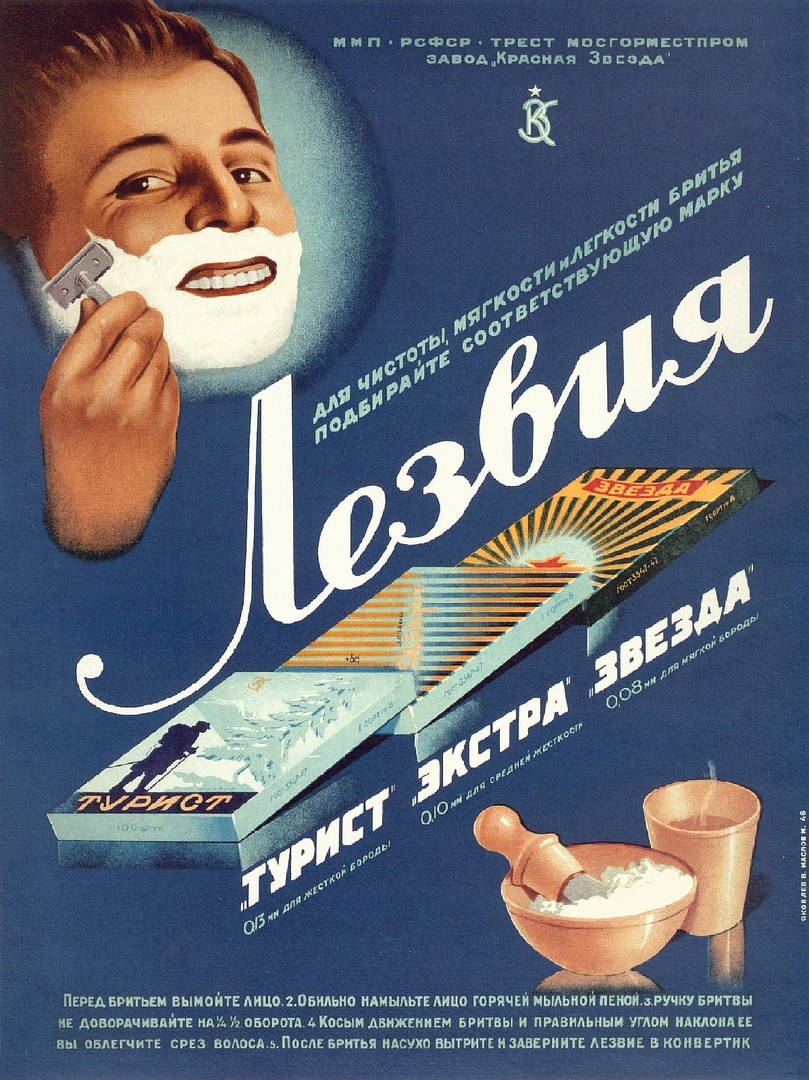                           1                 2                 31Викторианский стиль  Ахудожественное направление в архитектуре, декоративно-прикладном и других видах изобразительного искусства, распространённое в последнем десятилетии XIX — начале XX века (до начала Первой мировой войны).2Модерн   БАрхитектурная и художественно-промышленная школа, обозначившая основные принципы архитектуры XX века.3Баухаус  Вэто эклектичная архитектура и интерьеры, которые включили в себя элементы барокко, готики, рококо и других архитектурных течений.               1              2            3                41Саграда Фамилия  А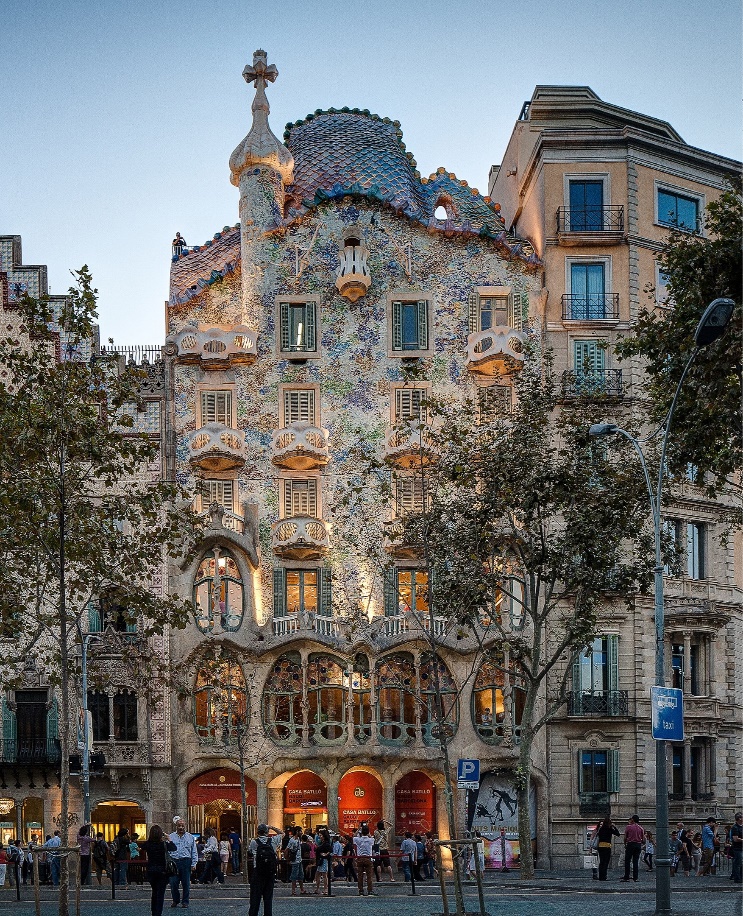 2Дом Бальо  Б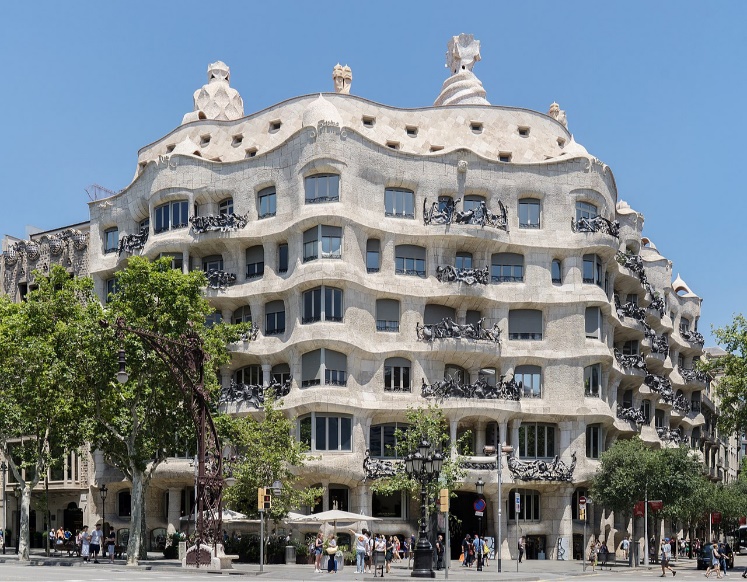 3Дом Мила  В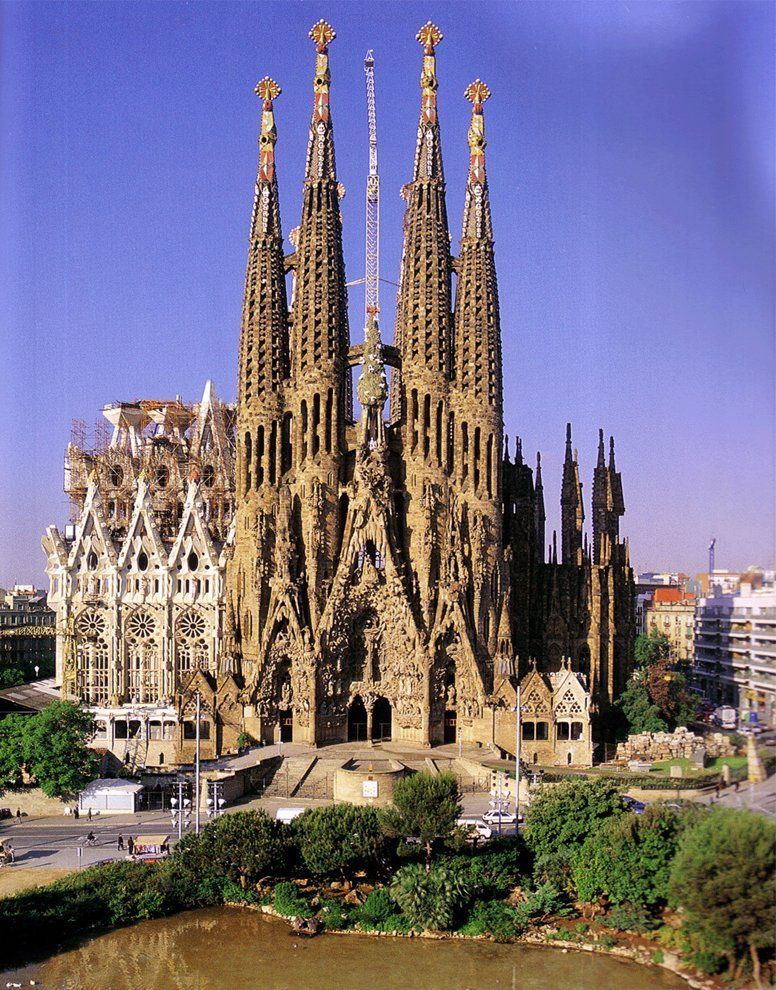                      1                    2                   31кнопка  Апозволяет пользователю выбрать одну опцию из выпадающего списка2Select  Бсмысловой элемент включающий в себя информацию только об одной сущности. Обычно блок начинается с заголовка и отделен от следующего каким-либо визуальным решением, цветом, линией, тенью3Блок (Экран)  Вэлемент, при нажатии на который происходит какое-то действие на сайте.                   1                    2                      31Раздел  Асамая верхняя часть сайта. Обычно в ней расположены логотип, меню и контактная информация2Шапка (хеддер / header)  Бсамая нижняя часть сайта. Чаще всего в ней расположена карта сайта, контактные данные, быстрые ссылки на популярные разделы, копирайт, политика конфиденциальности и ссылка на разработчика сайт3Подвал (футер / footer)  Встраница сайта            1             2              3              41Галерея  Аизображение или часть другого контента, уменьшенная в размере2Превью (preview)  Бобводка элемента. Бывает solid (цельной), dashed (линиями) и dotted (точками)3Бордер  Внабор из нескольких изображений                     1               2                     31Айдентика  Адизайн штучный, концептуальный, элитный2Арт-дизайн  Брекламный носитель в Интернет в виде информационного блока определенного размера3Баннер  Впроектная деятельность в графическом дизайне по созданию «фирменного» или «корпоративного стиля»                       1                       2                          31Бренд-бук  Ав графическом дизайне наименование внешних цветовых особенностей колорита, которая объединяет основные цветовые оттенки дизайн объекта2Цветовая гамма  Бэто документ, содержащий ряд инструкций и рекомендаций по позиционированию компании и её самоидентификации3Знак  Всозданное человеком изображение, смысл которого известен               1            2             3             41Графема  Аодин из видов изобразительного искусства, близкий живописи со стороны содержания и формы, но имеющий свои собственные конкретные задачи и художественные возможности2ВХУТЕМАС  БВысшие Государственные художественно-технические мастерские. 3Графика  Вписьменный символ, используемый для того, чтобы выразить единицу речи – фонему. Примером могут служить 26 букв английского или 32 буквы русского алфавита                      1                2                    31Эстамп  Асовокупность свойств инструмента, влияющих на эффективность его использования в конкретной предметной деятельности, и выражающихся в применимости данного инструмента, легкости его освоения и использования, воспроизводимости полученных навыков, в низкой частоте ошибок, в субъективном удовольствии2Юзабилити  Боттиск с гравировальной доски. Это то же, что и гравюра на дереве, металле, линолеуме или камне3Стиль  Вобщность образной системы, средств художественной выразительности, творческих приемов, обусловленная единством идейно-художественного содержания                 1                  2                     31Типографика  Аделение отрезка АС на две части таким образом, что большая его часть АВ относится к меньшей ВС так, как весь отрезок АС относится к АВ2Золотое сечение  Бполиграфическое производственное предприятие, на котором в общем случае осуществляется допечатная подготовка (изготовление печатных форм, клише, штампов для высечки, фотоформ), нанесение изображения на носитель3Типография  Внабор приемов оформление печатного текста посредством вёрстки, с использованием норм и правил, специфических для данного стилевого направления и школы                    1                   2                   3